THUYẾT MINH TÓM TẮT
QUY HOẠCH CHI TIẾT RÚT GỌNDự ánTRUNG TÂM DỮ LIỆU VÀ ĐIỀU HÀNH THÔNG TIN 
VIỄN THÔNG YÊN BÁI  Địa điểm thực hiệnSỐ 15 ĐƯỜNG ĐINH TIÊN HOÀNG – PHƯỜNG ĐỒNG TÂM – 
TP YÊN BÁI – TỈNH YÊN BÁIThuyết minh quy hoạch chi tiết rút gọn thuộc dự án: “Trung tâm dữ liệu và điều hành thông tin - Viễn thông Yên Bái”  tại địa chỉ: số 15 đường Đinh Tiên Hoàng, phường Đồng Tâm, thành phố Yên Bái, tỉnh Yên Bái. Nội dung theo hướng dẫn tại khoản 2 Điều 13 Thông tư số 04/2022/TT-BXD ngày 24/10/2022 của Bộ Xây dựng, được biên chế thành một tập, như sau:Phần I  THUYẾT MINH CHUNG	7THÔNG TIN VỀ DỰ ÁN ĐẦU TƯ	71. Tên dự án, địa điểm thực hiện dự án:	72. Người quyết định đầu tư:	73. Chủ đầu tư.	74. Đơn vị lập quy hoạch	75. Các căn cứ lập Quy hoạch chi tiết rút gọn	8A. PHẠM VI ĐỒ ÁN QUY HOẠCH, QUY MÔ DIỆN TÍCH LẬP QUY HOẠCH. PHÂN TÍCH VỊ TRÍ, ĐÁNH GIÁ ĐIỀU KIỆN TỰ NHIÊN; QUY MÔ DÂN SỐ, HIỆN TRẠNG SỬ DỤNG ĐẤT, CÔNG TRÌNH KIẾN TRÚC, CẢNH QUAN, HẠ TẦNG KỸ THUẬT VÀ MÔI TRƯỜNG TẠI KHU VỰC LẬP QUY HOẠCH.	111. Xác định phạm vi, ranh giới lập Quy hoạch	112. Quy mô diện tích lập quy hoạch.	123. Phân tích vị trí, đánh giá điều kiện tự nhiên;	123.1. Đánh giá chung về khí hậu:	123.2. Đánh giá về vị trí và các điều kiện, tiềm năng kinh tế vùng	123.3. Đánh giá chung về địa chất:	134. Về cảnh quan tự nhiên:	135. Quy mô sử dụng,	146. Hiện trạng sử dụng đất, công trình kiến trúc, cảnh quan, hạ tầng kỹ thuật và môi trường tại khu vực lập quy hoạch.	146.1. Hiện trạng kiến trúc cảnh quan	146.2. Hiện trạng các công trình kiến trúc trên khu đất lập quy hoạch chi tiết.	146.3. Hiện trạng hạ tầng kỹ thuật	166.4. Đánh giá chung	17B. MỤC TIÊU LẬP QUY HOẠCH. CÁC YÊU CẦU, ĐỊNH HƯỚNG CHÍNH TẠI QUY HOẠCH CHUNG VÀ PHƯƠNG ÁN, GIẢI PHÁP CHỦ YẾU TẠI QUY HOẠCH PHÂN KHU ĐÔ THỊ ĐÃ ĐƯỢC PHÊ DUYỆT KÈM THEO QUY ĐỊNH QUẢN LÝ ĐÃ ĐƯỢC BAN HÀNH LIÊN QUAN ĐẾN VỚI KHU VỰC LẬP QUY HOẠCH CHI TIẾT RÚT GỌN.	181. Sự cần thiết phải lập quy hoạch:	182. Mục tiêu lập quy hoạch:	193. Các yêu cầu, định hướng chính tại quy hoạch chung và phương án, giải pháp chủ yếu tại quy hoạch phân khu đô thị đã được phê duyệt kèm theo quy định quản lý đã được ban hành liên quan đến với khu vực lập quy hoạch chi tiết rút gọn.	203.1. Yêu cầu:	203.2. Quan điểm lập quy hoạch	213.3. Về hệ thống hạ tầng kỹ thuật:	213.3.1. Giao thông.	213.3.2. Quy hoạch san nền và thoát nước mưa.	213.3.3. Quy hoạch cấp nước.	213.3.4. Quy hoạch thoát nước bẩn và vệ sinh môi trường.	223.3.5. Quy hoạch cấp điện.	223.3.6. Thông tin liên lạc.	22C. LỰA CHỌN CHỈ TIÊU ĐẤT ĐAI, HẠ TẦNG XÃ HỘI VÀ HẠ TẦNG KỸ THUẬT ÁP DỤNG CHO TOÀN KHU VỰC QUY HOẠCH; QUY MÔ, CÁC NHU CẦU VỀ CƠ SỞ HẠ TẦNG KỸ THUẬT, HẠ TẦNG XÃ HỘI ĐỐI VỚI KHU VỰC LẬP QUY HOẠCH.	231. Hiện trạng sử dụng đất	232. Các căn cứ lựa chọn:	233. Vị trí lập quy hoạch, ranh giới ô đất	244. Chỉ tiêu đất đai, hạ tầng xã hội, hạ tầng kỹ thuật áp dụng :	245. Chỉ giới đường đỏ, chỉ giới xây dựng công trình	24D. XÁC ĐỊNH CHỨC NĂNG SỬ DỤNG ĐẤT, QUY MÔ DIỆN TÍCH, CHỈ TIÊU SỬ DỤNG ĐẤT ĐỐI TRONG KHU VỰC LẬP QUY HOẠCH; CHỈ GIỚI XÂY DỰNG CÔNG TRÌNH.	251. Xác định chức năng sử dụng đất	252. Quy mô diện tích, chỉ tiêu sử dụng đất đối trong khu vực lập quy hoạch	25E. XÁC ĐỊNH YÊU CẦU TỔ CHỨC KHÔNG GIAN, KIẾN TRÚC CẢNH QUAN CHO TOÀN KHU VỰC QUY HOẠCH VÀ YÊU CẦU VỀ BỐ TRÍ CÔNG TRÌNH, HẠNG MỤC CÔNG TRÌNH TRONG KHU ĐẤT (XÁC ĐỊNH CHIỀU CAO, CỐT SÀN VÀ TRẦN TẦNG MỘT; HÌNH THỨC KIẾN TRÚC, HÀNG RÀO, MÀU SẮC, VẬT LIỆU CHỦ ĐẠO CỦA CÁC CÔNG TRÌNH VÀ CÁC VẬT THỂ KIẾN TRÚC KHÁC); TỔ CHỨC SÂN VƯỜN, CÂY XANH TRONG KHU VỰC QUY HOẠCH.	271. Quan điểm phát triển quy hoạch	272. Nguyên tắc tổ chức	273. Về mặt bằng tổng thể.	284. Hệ thống cây xanh:	285. Thiết kế Phương án kiến trúc công trình xây mới	286. Loại công trình, chiều cao, cốt sàn và trần tầng 1 công trình xây mới	287. Hình thức kiến trúc công trình xây mới	298. Tổ chức cây xanh	299. Giải pháp tổ chức không gian, kiến trúc, thiết kế đô thị.	30F. XÁC ĐỊNH CÁC KHU VỰC XÂY DỰNG CÔNG TRÌNH NGẦM	31G. QUY HOẠCH HỆ THỐNG CÔNG TRÌNH HẠ TẦNG KỸ THUẬT ĐÔ THỊ: Thực hiện theo quy định tại khoản 5 Điều 20 Nghị định số 37/2010/NĐ-CP	311. Chuẩn bị kỹ thuật	311.1. Cơ sở thiết kế	311.2. Nguyên tắc thiết kế:	321.3. Giải pháp thiết kế san nền	332. Xác định cốt xây dựng:	333. Xác định mạng lưới giao thông, mặt cắt, chỉ giới đường đỏ và chỉ giới xây dựng; xác định và cụ thể hóa quy hoạch chung, quy hoạch phân khu.	333.1. Yêu cầu:	333.2. Tổ chức quy hoạch giao thông:	343.3. Đường giao thông, Đấu nối hạ tầng giao thông:	353.4. Giải pháp thiết kế thoát nước mưa	364. Quy hoạch cao độ nền và thoát nước mặt	374.1. Nguyên tắc thiết kế	374.2. Giải pháp quy hoạch cao độ nền	374.3. Thoát nước mưa	375. Quy hoạch cấp nước	385.1. Cơ sở thiết kế	385.2. Tiêu chuẩn cấp nước và nhu cầu dùng nước	385.3. Nguồn nước	395.4. Mạng lưới	395.5. Cấp nước phòng cháy, chữa cháy	396. Quy hoạch thoát nước bẩn và vệ sinh môi trường	396.1. Nguyên tắc thoát nước thải	396.2. Nguồn xả nước thải	406.3. Hệ thống thoát nước thải	406.4. Thu gom, xử lý chất thải rắn	417. Quy hoạch hệ thống cấp điện, chiếu sáng	417.1. Các căn cứ thiết kế	417.2. Chỉ tiêu cấp điện và tính toán phụ tải	417.3. Đường dây chiếu sáng	417.4. Hệ thống tiếp đất:	417.5. An toàn phòng cháy chữa cháy	428. Hệ thống thông tin - liên lạc	428.1. Yêu cầu.	428.2. Cơ sở thiết kế	428.3. Chỉ tiêu, dự báo nhu cầu thuê bao:	438.4. Nội dung và nguyên tắc thiết kế	438.5. Giải pháp quy hoạch:	439. Quy hoạch hệ thống phòng cháy chữa cháy	449.1. Quy hoạch PCCC	449.2. Thiết kế bể nước phục vụ chữa cháy	459.3. Thiết kế trụ cứu hỏa	469.4. Thiết kế vị trí đỗ xe chữa cháy	47H. THIẾT KẾ ĐÔ THỊ	471. Lý do và sự cần thiết lập thiết kế đô thị	472. Mục tiêu & Nhiệm vụ:	483. Nguyên tắc thiết kế đô thị:	494. Giải pháp thiết kế đô thị cho các khu vực quan trọng:	495. Quy định đối với mật độ xây dựng:	51I. ĐÁNH GIÁ MÔI TRƯỜNG CHIẾN LƯỢC	511. Mở đầu	511.1. Tổ chức thực hiện đánh giá môi trường chiến lược (ĐMC)	511.2. Căn cứ pháp lý, mục tiêu, phạm vi, và nội dung các vấn đề môi trường chính liên quan đến quy hoạch	511.3. Mục tiêu của ĐMC	522. Đánh giá và dự báo tác động môi trường khi thực hiện quy hoạch	532.1. Đánh giá và dự báo tác động tới môi trường tự nhiên	532.2. Đánh giá và dự báo tác động tới môi trường kinh tế xã hội	533. Đánh giá tác động môi trường	543.1. Hiện trạng điều kiện tự nhiên	543.2. Hiện trạng môi trường và các yếu tố gây ô nhiễm môi trường đô thị	543.3. Đánh giá về tác động môi trường	543.4. Các giải pháp	553.5. Các giải pháp tổng thể giải quyết các vấn đề môi trường trong đồ án quy hoạch	56J. KẾT LUẬN VÀ KIẾN NGHỊ	57THUYẾT MINH QUY HOẠCH CHI TIẾT RÚT GỌNPhần I 
THUYẾT MINH CHUNGTHÔNG TIN VỀ DỰ ÁN ĐẦU TƯTên dự án, địa điểm thực hiện dự án: Tên dự án: “Trung tâm dữ liệu và điều hành thông tin - Viễn thông Yên Bái”. Địa điểm thực hiện dự án: số 15 đường Đinh Tiên Hoàng, phường Đồng Tâm, thành phố Yên Bái, tỉnh Yên Bái, Việt Nam Người quyết định đầu tư: Tên tổ chức: Hội đồng thành viên - Tập đoàn Bưu chính Viễn thông Việt Nam.Mã số doanh nghiệp: 0100684378.Địa chỉ: Số 57 Huỳnh Thúc Kháng, phường láng Hạ, quận Đống Đa, Thành phố Hà Nội, Việt Nam.Chủ đầu tư.Tên tổ chức: Viễn thông Yên Bái.Mã số doanh nghiệp: 5200126376Địa chỉ: Số 15, đường Đinh Tiên Hoàng, Phường Đồng Tâm, Thành phố Yên Bái, Tỉnh Yên Bái, Việt Nam.Đơn vị lập quy hoạchTên tổ chức: Công ty TNHH Tư vấn thiết kế Việt Nam.Mã số doanh nghiệp: 0102257808Địa chỉ: Số 180 đường Cổ Nhuế, Phường Cổ Nhuế 2, Quận Bắc Từ Liêm, Thành phố Hà Nội, Việt Nam.Chứng nhận đăng ký doanh nghiệp: 0102257808. Do Sở Kế hoạch và đầu tư TP Hà Nội cấp lần 1 ngày 16/5/2007;Chứng chỉ năng lực hoạt động xây dựng số HAN-000 22378 do Sở Xây dựng TP Hà Nội cấp lần 1 ngày 02/4/2019 và điều chỉnh ngày 14/10/2021 cho các hoạt động xây dựng:+) Khảo sát địa chất, địa hình / Hạng II+) Thiết kế, thẩm tra thiết kế dân dụng, công nghiệp và hạ tầng KT/ Hạng II+) Giám sát xây dựng dân dụng và công nghiệp, hạ tầng kỹ thuật / Hạng II+) Lập Quy hoạch xây dựng / Hạng II.+) Thi công xây dựng / Hạng II.Giấy xác nhận đủ điều kiện kinh doanh dịch vụ PCCC số 17/GXN-PCCC do Công an TP Hà Nội cấp ngày 21/1/2020 theo các ngành nghề:+) Tư vấn thiết kế, giám sát về PCCC;+) Thi công, lắp đặt hệ thống PCCC;+) Huấn luyện hướng dẫn nghiệp vụ về PCCC;+) Tư vấn chuyển giao công nghệ PCCC;+) Kinh doanh phương tiện, thiết bị vật tư PCCC.Giấy phép hoạt động điện lực số 56/GP-SCT do Sở Công thương TP Hà Nội cấp ngày 04/11/2021; cho hoạt động thiết kế công trình đường dây và trạm biến áp có cấp điện đến 35kV.Chủ nhiệm đồ án – Chủ trì Quy hoạch, kiến trúc: KTS Hoàng Thị Quỳnh NgọcChứng chỉ hành nghề số : HAN-03-2022-069 ngày 21/6/2022 do Sở Quy hoạch Kiến trúc Hà Nội cấp.Chứng chỉ hành nghề số : HTV-000 4170 ngày 11/47/2022 do Sở Hiệp hội Tư vấn xây dựng Việt Nam cấp.Chủ trì Cơ điện: Kỹ sư Nguyễn Xuân CườngChứng chỉ hành nghề số: BXD-7211 ngày 17/6/2022 do Sở Cục Quản lý hoạt động xây dựng cấp.Chủ trì Cấp thoát nước: Kỹ sư Lê Thế TrinhChứng chỉ hành nghề số: HTV-77692 ngày 13/11/2019 do Hiệp hội Tư vấn xây dựng Việt Nam cấp.Các căn cứ lập Quy hoạch chi tiết rút gọnLuậtCăn cứ Luật quy hoạch đô thị số 30/2009/QH12, ngày 17/6/2009; Căn cứ Luật Kiến trúc số 40/2019/QH14 ngày 13/6/2019;Căn cứ Luật Đầu tư số 61/2020/QH14 ngày 17/6/2020; Căn cứ Luật Xây dựng số 50/2015/QH13 ngày 18/6/2014; và Số 62/2020/QH14 ngày 17/6/2020 về sửa đổi, bổ sung một số điều của Luật Xây dựng; Căn cứ Luật Bảo vệ môi trường số 72/2020/QH14 ngày 17/11/2020; Căn cứ Luật Đất đai số 45/2013/QH13, ngày 29/11/2013;Căn cứ Luật Phòng cháy và chữa cháy 27/2001/QH10 ngày 29/6/2001; Luật số 40/2013/QH13 ngày 22/11/2013 về sửa đổi, bổ sung một số điều của Luật Phòng cháy và chữa cháy 2001.Nghị địnhCăn cứ Nghị định số 35/2023/NĐ-CP của Chính phủ: Sửa đổi, bổ sung một số điều của các Nghị định thuộc lĩnh vực quản lý nhà nước của Bộ Xây dựng;Căn cứ Nghị định số 44/2015/NĐ-CP ngày 06/5/2015 của Chính phủ quy định chi tiết một số nội dung về quy hoạch xây dựng; được sửa đổi, bổ sung tại Nghị định số 72/2019/NĐ-CP ngày 30/8/2019 sửa đổi, bổ sung một số điều của Nghị định số 37/2010/NĐ-CP ngày 07 tháng 4 năm 2010 về lập, thẩm định, phê duyệt và quản lý quy hoạch đô thị và Nghị định số 44/2015/NĐ-CP ngày 06 tháng 5 năm 2015 quy định chi tiết một số nội dung về quy hoạch xây dựng;Căn cứ Nghị định số 38/2010 NĐ-CP ngày 07/4/2010 của Chính phủ về Quản lý không gian, kiến trúc, cảnh quan đô thị;Căn cứ Nghị định số 37/2019/NĐ-CP, ngày 17/5/2019 của Chính phủ, quy định chi tiết thi hành một số điều của Luật Quy hoạch;Căn cứ Nghị định số 85/2020/NĐ-CP, ngày 17/7/2020 của Chính phủ, quy định chi tiết một số điều của Luật Kiến trúc;Căn cứ Nghị định số 43/2014/NĐ-CP, ngày 15/5/2014 của Chính phủ quy định chi tiết thi hành một số điều của Luật Đất đai;Căn cứ Nghị định 45/2015/NĐ-CP về hoạt động đo đạc bản đồ (Điều 20: Kiểm tra, thẩm định chất lượng công trình, sản phẩm đo đạc và bản đồ).Căn cứ Nghị định số 15/2021/NĐ-CP, ngày 03/3/2021 của Chính phủ quy định chi tiết một số nội dung về quản lý dự án đầu tư xây dựng; Căn cứ Nghị định 06/2021/NĐ-CP ngày 26/01/2021 của Chính phủ quy định chi tiết một số nội dung về quản lý chất lượng, thi công xây dựng và bảo trì công trình xây dựng;Căn cứ Nghị định 136/2020/NĐ-CP hướng dẫn Luật Phòng cháy và chữa cháy và Luật Phòng cháy và chữa cháy sửa đổi.Thông tưCăn cứ Thông tư 04/2022/TT-BXD, ngày 24/10/2022 của Bộ Xây dựng, về quy định về hồ sơ nhiệm vụ và hồ sơ đồ án quy hoạch xây dựng vùng liên huyện, quy hoạch xây dựng vùng huyện, quy hoạch đô thị, quy hoạch xây dựng khu chức năng và quy hoạch nông thôn;Căn cứ Thông tư 01/2021/TT-BXD, ngày 19/5/2021 của Bộ Xây dựng, về ban hành QCVN 01:2021/BXD quy chuẩn kỹ thuật quốc gia về quy hoạch xây dựng.Căn cứ Thông tư 06/2022/TT-BXD ngày 30/11/2022 về QCVN 06:2022/BXD Quy chuẩn kỹ thuật quốc gia về An toàn cháy cho nhà và công trình.Căn cứ Thông tư 10/2021/TT-BXD ngày 25/08/2021 của Bộ Xây dựng về Hướng dẫn một số điều và biện pháp thi hành nghị định số 06/2021/NĐ-CP ngày 26/01/2021;Căn cứ Thông tư số 01/2011/TT-BXD ngày 27/01/2011 của Bộ xây dựng về việc hướng dẫn Đánh giá môi trường chiến lược trong đồ án quy hoạch xây dựng, quy hoạch đô thị;Văn bản khácCăn cứ Quyết định số 2108/QĐ- UBND ngày 15/9/2020 của Ủy ban nhân dân tỉnh Yên Bái, về phê duyệt Quy hoạch chung thành phố Yên Bái và vùng phụ cận đến năm 2040, tầm nhìn đến năm 2060;Căn cứ Quyết định số 3542/QĐ-UBND ngày 10/11/2021 của Ủy ban nhân dân tỉnh Yên Bái, về phê duyệt Quy hoạch phân khu phường Đồng Tâm, thành phố Yên Bái. Căn cứ Giấy chứng nhận quyền sử dụng đất tại số 15 đường Đinh Tiên Hoàng – Phường Đồng Tâm – TP Yên Bái – Tỉnh Yên Bái của VNPT Yên Bái, số BC 045687, số vào sổ cấp GCN CT 01154, Quyết định số 479/QĐ-UBND T 90 Q15-ĐC ngày 08/5/2012 do UBND tỉnh Yên Bái cấp về thay đổi cơ sở pháp lý ngày 14/4/2017 (Người sử dụng đất từ Viên thông Yen Bái - Tập đoàn Bưu chính Viễn thông Việt Nam thành Tập đoàn Bưu chính Viễn thông Việt Nam).Căn cứ Văn bản số 2963/SXD-QHKT ngày 16/11/2020 của Sở Xây dựng tỉnh Yên Bái về chấp thuận Quy hoạch tổng mặt bằng và phương án kiến trúc sơ bộ công trình: “Trung tâm dữ liệu và điều hành thông tin Viễn thông Yên Bái”.Căn cứ Công văn số 2223/UBND-QLĐT ngày 06/11/2020 của UBND thành phố Yên Bái về việc điều chỉnh, cập nhật các chỉ tiêu sử dụng đất, mật độ xây dựng, chiều cao công trình theo thiết kế sơ bộ dự án đầu tư xây dựng Công trình Trung tâm dữ liệu và điều hành thông tin Viễn thông Yên Bái vào Quy hoạch phân khu phường Đồng Tâm;Căn cứ văn bản số 4325/VNPT-TL ngày 19/8/2020 của Tập đoàn Bưu chính Viễn thông Việt Nam về việc Chủ trương đầu tư dự án Trung tâm dữ liệu và điều hành thông tin Viễn thông Yên Bái (Cho phép VNPT YB tổ chức thuê tư vấn kiểm định công trình cũ); và văn bản số 106/VNYB-KTĐT ngày 19/10/2020 của Viễn thông Yên Bái về Báo cáo kết quả kiểm định chất lượng, hiện trạng trụ sở;Căn cứ Báo cáo kiểm định đánh giá chất lượng công trình cũ số 213/BC-KĐXD ngày 14/10/2020 của Trung tâm Kiểm định xây dựng – Sở Xây dựng tỉnh Yên Bái;Căn cứ Quyết định số 18/QĐ-VNPT-HĐTV-KTĐT ngày 13/3/2023 của Hội đồng thành viên Tập đoàn Bưu chính viễn thông Việt Nam về phê duyệt chủ trương đầu tư dự án Trung tâm dữ liệu và điều hành thông tin - Viễn thông Yên Bái;Căn cứ văn bản số 2668 /SXD-QHKT, ngày 08/11/2023 của Sở Xây dựng tỉnh Yên Bái về tham gia ý ki ến vào hồ sơ Quy hoạch tổng mặt bằng dự án: Trung tâm dữ liệu và điều hành thông tin - Viễn thông Yên Bái.PHẠM VI ĐỒ ÁN QUY HOẠCH, QUY MÔ DIỆN TÍCH LẬP QUY HOẠCH. PHÂN TÍCH VỊ TRÍ, ĐÁNH GIÁ ĐIỀU KIỆN TỰ NHIÊN; QUY MÔ DÂN SỐ, HIỆN TRẠNG SỬ DỤNG ĐẤT, CÔNG TRÌNH KIẾN TRÚC, CẢNH QUAN, HẠ TẦNG KỸ THUẬT VÀ MÔI TRƯỜNG TẠI KHU VỰC LẬP QUY HOẠCH.Xác định phạm vi, ranh giới lập Quy hoạchTỉnh Yên BáiYên Bái có tổng diện tích đất tự nhiên là 6.887,67 km². Trong đó diện tích nhóm đất nông nghiệp là  588.094 ha, chiếm 85,40% diện tích đất tự nhiên, diện tích nhóm đất phi nông nghiệp 54.478 ha chiếm 7,89%, diện tích đất chưa sử dụng là 46.195 ha chiếm 6,71%. Tỷ lệ che phủ của rừng đạt khoảng trên 62%, đứng thứ 2 trong cả nước.Phường Đồng Tâm có diện tích tự nhiên là 405,63 ha, phía Bắc giáp xã Minh Bảo, phía Nam giáp xã Tân Thịnh, Yên Ninh, phía Đông giáp phường Yên Thịnh, phía Tây giáp phường Minh Tân. Diện tích đất nông nghiệp chiếm 48,42 ha, đất lâm nghiệp 154,03 ha, đất chuyên dùng 109,61 ha. Trên địa bàn phường có quốc lộ 379 chạy qua dài 2km, có tuyến đường Âu Cơ, Nguyễn Tất Thành nối liền với các phường, xã, huyện, thị xã trong tỉnh thuận tiện cho giao thông đi lại của nhân dân trong phường và các phường, xã, huyện trong tỉnh. Địa hình phường Đồng Tâm có nhiều đồi núi hình bát úp, các thung lũng, khe suối len lỏi xen kẽ, về mùa mưa bão thường hay bị ngập úng cục bộ, có độ ẩm cao, nằm trong tiểu vùng khí hậu nhiệt đới gió mùa của Tỉnh Yên Bái.Ô đất lập quy hoạch xây dựng dự án:Dự án: “Trung tâm dữ liệu và điều hành thông tin - Viễn thông Yên Bái” tại số 15 đường Đinh Tiên Hoàng, phường Đồng Tâm, thành phố Yên Bái, tỉnh Yên Bái, Việt Nam . Ô đất có diện tích là 16.063,4 m² (theo Giấy chứng nhận quyền sử dụng đất số BC 045678, ngày 18/5/2012 do UBND tỉnh Yên Bái cấp,), được giới hạn bởi:Phía Bắc: 	Giáp đồi cây và dân cư phường Đồng TâmPhía Nam: 	Giáp ngã tư (phố Ngô Gia Tự, đường Đinh Tiên Hoàng và phố Nguyễn Văn Cừ.Phía Đông: 	Giáp dân cư phường Đồng Tâm, Trường Trung cấp Yên Bái (trục đường Lê Văn Tám)Phía Tây: 	Giáp phố Ngô Gia Tự.Khu đất thuộc địa giới hành chính phường Đồng Tâm, thành phố Yên Bái; Gần hệ thống sông Hồng, cách nút giao IC12 khoảng 10 km, đặc biệt cách quảng trường trung tâm thành phố Yên Bái khoảng 0,5km về phía Tây – Nam.Quy mô lập quy hoạch khoảng: 1,60 ha gồm : +) Khu 1: phía Bắc ô đất, có diện tích khoảng 0,5 ha, là đất trồng cây lâu năm+) Khu 2: phía Nam ô đất, có diện tích khoảng 1,2 ha, là đất hỗn hợp (công trình công cộng đô thị, giao thông, cây xanh…).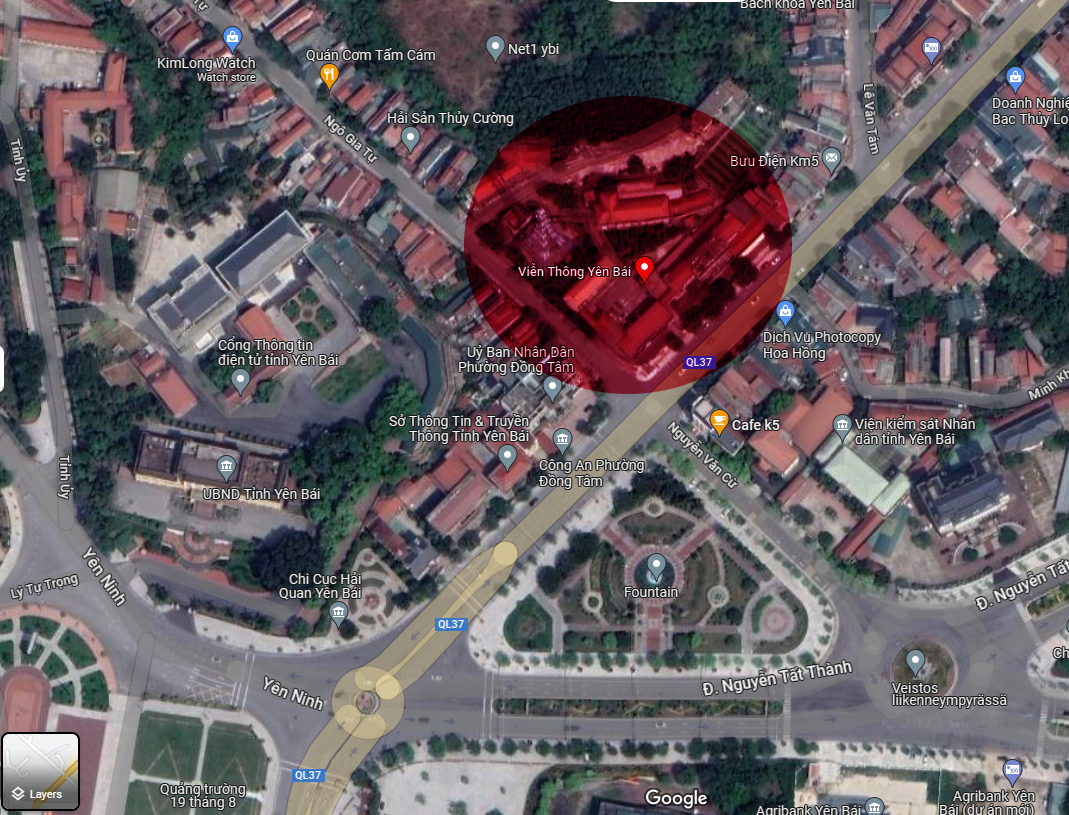 Quy mô diện tích lập quy hoạch. Theo Giấy chứng nhận quyền sử dụng đất tại số 15 đường Đinh Tiên Hoàng – Phường Đồng Tâm – TP Yên Bái – Tỉnh Yên Bái của VNPT Yên Bái, số BC 045687, số vào sổ cấp GCN CT 01154, Quyết định số 479/QĐ-UBND T 90 Q15-ĐC ngày 08/5/2012 do UBND tỉnh Yên Bái cấp về thay đổi cơ sở pháp lý ngày 14/4/2017 (Người sử dụng đất từ Viên thông Yên Bái - Tập đoàn Bưu chính Viễn thông Việt Nam thành Tập đoàn Bưu chính Viễn thông Việt Nam).Tổng diện tích ô đất nghiên cứu lập quy hoạch là: 16.063,4 m²Mục đích sử dụng đất là : Xây dựng công trình Bưu chính – Viễn thôngPhân tích vị trí, đánh giá điều kiện tự nhiên; Đánh giá chung về khí hậu: Thành phố Yên Bái nằm trong vùng khí hậu nhiệt đới gió mùa, nhiệt độ trung bình là 22 - 23°C; (cao nhất từ 37 - 39°C, thấp nhất từ 2-4°C); Lượng mưa trung bình 1.500 - 2.200 mm/năm; Độ ẩm trung bình 83 - 87%, thuận lợi cho việc phát triển nông - lâm nghiệp. Đánh giá về vị trí và các điều kiện, tiềm năng kinh tế vùngPhường Đồng Tâm là một phường được quy hoạch nằm ở vị trí trung tâm hành chính của tỉnh Yên Bái, có trên 90 cơ quan của Trung ương và địa phương đóng trên địa bàn, đặc biệt có những cơ quan đầu não, quan trọng của tỉnh như: Tỉnh ủy, HĐND, UBND tỉnh, Đài phát thanh truyền hình tỉnh, Kho bạc, Ngân hàng nhà nước…, ngoài ra trên địa bàn phường còn có Quảng trường 19/8, Phố đi bộ Hào Gia, Công viên Đồng Tâm và nhiều điểm vui chơi, giải trí, nhà hàng, khách sạn Đồng Tâm, Hào Gia, Hoa Mai …;Với vị trí hết sức quan trọng cả về kinh tế, chính trị, văn hóa, là một trong những phường có đầu mối giao thông quan trọng giữa các huyện, thị trong tỉnh và khu vực. Là nơi thường xuyên diễn ra các hoạt động chính trị,  kinh tế, văn hóa lớn của tỉnh, của Trung ương. Đồng thời cũng là địa bàn thường xuyên phải tuyên truyền vận động và tổ chức di chuyển dân, giải phóng mặt bằng bàn giao cho Ban quản lý các dự án để xây dựng cơ sở hạ tầng và các công trình, trụ sở làm việc của các cơ quan, ban, ngành của tỉnh và Trung ương.Phường Đồng Tâm có cơ cấu kinh tế rất đa dạng gồm: sản xuất công nghiệp và tiểu thủ công nghiệp - sản xuất nông, lâm, nghiệp, thủy sản - kinh doanh dịch vụ, thương mại theo hướng đa ngành nghề. Dân cư của phường chủ yếu là cán bộ, công nhân viên chức nhà nước, lực lượng vũ trang đang công tác và đã hoàn thành nhiệm vụ về nghỉ chế độ, chỉ còn một phần nhỏ là làm nghề sản xuất tiểu thủ công nghiệp, kinh doanh dịch vụ, thương mại, lao động tự do và sản xuất nông nghiệp. Là phường trung tâm nên trình độ dân trí khá cao và đồng đều. Trong lịch sử cách mạng đặc biệt là trong hai cuộc kháng chiến, nhân dân phường Đồng Tâm đã có nhiều đóng góp quan trọng trong sự nghiệp xây dựng và bảo vệ Tổ quốc, góp phần vào thành tích chung của thành phố Yên Bái và tỉnh Yên Bái.Đánh giá chung về địa chất: Trên cơ sở phân tích các trụ lỗ khoan, kết qủa thí nghiệm xuyên tiêu chuẩn SPT hiện trường và kết quả thí nghiệm trong phòng, địa tầng trong phạm vi khảo sát được phân chia thành 07 lớp được thể hiện trên mặt cắt địa chất công trình và Trụ lỗ khoan (xem Phụ lục ). Đặc điểm các lớp đất được mô tả theo thứ tự từ trên xuống, như sau:- Lớp 1: Đất lấp: Á sét xám nâu, nâu vàng, thành phần không đồng nhất, lẫn dăm.- Lớp 2: Á sét xám xanh, xám nâu, nâu đỏ, lẫn sạn, trạng thái dẻo mềm. - Lớp 3: Sét nâu vàng, nâu đỏ, lẫn dăm sạn, trạng thái dẻo cứng.- Lớp 4: Á sét nâu vàng, nâu xám, lẫn dăm sạn, trạng thái dẻo cứng - nửa cứng.- Lớp 5: Sét xám vàng, xám trắng, trạng thái dẻo mềm.- Lớp 6: Đá phiến màu xám trắng, xen lẫn mạch thạch anh, phong hóa hoàn toàn thành thành dăm sạn.- Lớp 7: Đá phiến màu xám trắng, xám đen, xen lẫn mạch thạch anh, phong hóa mạnh đến vừa, nứt nẻ dập vỡ mạnh.Về cảnh quan tự nhiên:Trong định hướng về đồ án quy hoạch cần lưu ý về tầm nhìn, điểm nhìn, tiểu cảnh, các vườn hoa, vườn dạo…phải được tổ chức hợp lý, đẹp mắt kết hợp với các công trình tạo nên một tổng thể hoàn chỉnh.Vị trí dự án nằm trên trục đường Đinh Tiên Hoàng, là trục đường chính của thành phố, gần khu hành chính, quảng trường. Có điểm nhìn tốt, khi có công trình kiến trúc bề thế sẽ tạo được sức hút mạnh mẽ.Quy mô sử dụng, Theo định hướng phát triển nhân lực chung của Tập đoàn trong giai đoạn tới, VNPT Yên Bái căn cứ vào nhu cầu hiện tại và định hướng sản xuất kinh doanh và đề xuất phát triển nhân lực theo hướng tăng cường nhân lực về kinh doanh, thị trường, công nghệ; giảm nhân lực trong bộ máy quản lý, nhân lực gián tiếp, lái xe. Cụ thể được tổng hợp:Bảng 1. Tổng hợp nhân sựHiện trạng sử dụng đất, công trình kiến trúc, cảnh quan, hạ tầng kỹ thuật và môi trường tại khu vực lập quy hoạch.Hiện trạng kiến trúc cảnh quanTrong ranh giới thực hiện đồ án quy hoạch có một số công trình kiến trúc tại phía Nam ô đất. Phía Bắc ô đất là đồi cây xanh, Phía Đông là khu dân cư và phía Tây giáp đường Ngô Gia Tự.Cách dự án khoảng 300m về phía Nam là vườn hoa, khu quảng trường của thành phố.Hiện trạng các công trình kiến trúc trên khu đất lập quy hoạch chi tiết.Là các công trình từ 1 đến 4 tầng, xây dựng từ những năm 90 thế kỷ trước, kết cấu khung bê tông cốt thép, sàn Panel, tường gạch xây. Nhìn chung, công trình đã xây dựng từ lâu, nay đã lạc hậu và xuống cấp. Cụ thể như sau: Bảng 2. Công trinh hiện trạngHiện trạng hạ tầng kỹ thuậtGiao thôngTuyến giao thông đối ngoại trong khu vực là tuyến đường trục chính nội thị phía Nam ô đất (đường Đinh Tiên Hoàng), quy mô mặt cắt đường 28m:+ Mặt đường: 18m;+ Phân cách: không có;+ Vỉa hè 2 bên: 2 x 5m = 10m;Tuyến đường phía Tây Nam (Đường Ngô Gia Tự), với quy mô 13,5m+ Mặt đường:  7,5 m;+ Vỉa hè 2 bên: 3 m;Hiện trạng chuẩn bị kỹ thuật:Nền hiện trạng: Khu vực xây dựng nằm giữa quốc lộ; Cao độ tuyến đường quốc lộ (Đinh Tiên Hoàng) là khoảng  +38,9m. Khu vực dự kiến xây dựng hiện là cơ quan, có cao độ trung bình khoảng + 39,6m, là khá cao, đảm bảo thoát nước tốt.Hệ thống thoát nước mưa hiện trạng: Hiện tại trên tuyến đường quốc lộ 37 (đường Đinh Tiên Hoàng) đã có mương dọc thoát nước mưa hoàn chỉnh, đoạn đi qua khu vực nghiên cứu có kích thước 800mmx1000mm.Hiện trạng cấp nướcNguồn nước phục vụ cho nhu cầu sinh hoạt và sản xuất chủ yếu là nguồn sạch chung của toàn khu vực phương Đồng Tâm.Hiện trạng Cấp điện- Nguồn điện: Hiện toàn bộ khu vực đã có 01 trạm biến áp đủ công suất để sử dụng và phát triển lâu dài.- Đường dây chiếu sáng: Dọc trục đường Đinh Tiên Hoàng đã hoàn chỉnh về hệ thống chiếu sáng, đảm bảo sử dụng tốt.Hiện trạng thông tin liên lạc:Hiện có tuyến thông tin liên lạc hiện hữu trên tuyến đường Đinh Tiên Hoàng và Ngô Gia Tự.Có Trạm thu phát sóng thuộc VNPT Yên BáiHiện trạng thoát nước bẩn vệ sinh môi trường- Thoát nước thải: Dọc trục đường Đinh Tiên Hoàng đã hoàn chỉnh về hệ thống ống thoát nước thải. Các chủ sử dụng xung quanh tự xử lý bằng bể tự hoại và thoát nước sạch ra hệ thống chung. - Trong khu vực đã có hệ thống thu gom chất thải rắn. Rác thải được thu gom bằng thùng rác đặt dọc trục đường chính sau đó được thu gom, vận chuyển định kỳ đến khu vực xử lý.- Khu vực nghiên cứu hầu hết là cơ quan và nhà thấp tầng nên có mật độ dân cư thấp, các khu dân cư sinh sống không tập trung nên áp lực của hoạt động dân cư đối với môi trường không đáng kể không tập trung nên áp lực của hoạt động dân cư đối với môi trường.   Đánh giá chungĐiểm mạnh- Về vị trí: Khu đất nằm ở vị trí giao thông thuận lợi ven tuyến đường, thuận lợi cho việc tiếp cận với khu đất và lưu thông trong khu vực. Đồng thời, khu vực lập quy hoạch nằm trong vùng trọng điểm kinh tế của thành phố Yên Bái; Nhiều công trình, dự án Đô thị đang được đề xuất đầu tư và đã đi vào hoạt động...Về địa hình địa mạo: Khu vực có địa hình tương đối bằng phẳng, chênh lệch cốt địa hình giữa các khu vực không lớn, thuận tiện cho việc bố trí, quy hoạch xây dựng phù hợp với việc bố trí các khu chức năng của đô thị.Về môi trường cảnh quan : Cảnh quan khu vực có tính chất đô thị và công nghiệp, hiện đại và phát triển, rất thuận lợi cho việc kiến tạo không gian kiến trúc cảnh quan của một khu ở mới tiện nghi, hiện đại.Điểm yếu- Về địa chất công trình: Nền đất khu vực nhìn chung là trung bình, việc thực hiện các dự án xây dựng đòi hỏi công tác xử lý nền móng phức tạp, do đó chi phí sẽ lớn.  - Về hạ tầng kỹ thuật trong khu vực: hiện tại vỉa hè khu vực dự án đã bị hỏng nhiều nên khi thực hiện dự án sẽ phải chỉnh trang lại vỉa hè.Các vấn đề cần giải quyết trong đồ ánĐánh giá thực trạng xây dựng sử dụng quỹ đất hiện có và quỹ đất dự kiến phát triển.Tập hợp cân đối các yêu cầu cải tạo và xây dựng hệ thống hạ tầng kỹ thuật.Lập mặt bằng sử dụng đất, phân chia các khu chức năng và quy định chế độ quản lý sử dụng đất đai cho các đối tượng sử dụng.Nghiên cứu đề xuất các định hướng kiến trúc cảnh quan đô thị và bảo vệ môi trường tự nhiên .Nghiên cứu đề xuất các giải pháp cải tạo và xây dựng hệ thống các công trình hạ tầng kỹ thuật. Nghiên cứu phân kì đầu tư cải tạo và xây dựng.MỤC TIÊU LẬP QUY HOẠCH. CÁC YÊU CẦU, ĐỊNH HƯỚNG CHÍNH TẠI QUY HOẠCH CHUNG VÀ PHƯƠNG ÁN, GIẢI PHÁP CHỦ YẾU TẠI QUY HOẠCH PHÂN KHU ĐÔ THỊ ĐÃ ĐƯỢC PHÊ DUYỆT KÈM THEO QUY ĐỊNH QUẢN LÝ ĐÃ ĐƯỢC BAN HÀNH LIÊN QUAN ĐẾN VỚI KHU VỰC LẬP QUY HOẠCH CHI TIẾT RÚT GỌN.Sự cần thiết phải lập quy hoạch: Quy hoạch chị tiết kiến trúc đóng vai trò vô cùng quan trọng trong việc xây dựng và phát triển các thành phố và khu đô thị. Đây là quá trình định hình không chỉ bề ngoài mà còn các mặt khác của một khu vực, từ việc sắp xếp không gian, vị trí các công trình. Do vậy, sự cần thiết lập quy hoạch chị tiết kiến trúc trở nên quan trọng.- Tạo nên không gian sống hài hòa và bền vững: Một quy hoạch chi tiết giúp xác định vị trí các công trình trong một khu đô thị. Nhờ đó, không gian được tổ chức một cách hợp lý, tạo ra môi trường làm việc hợp lý và năng động.- Đảm bảo sự phát triển đồng đều: Quy hoạch chi tiết giúp phân bổ các nguồn lực và phát triển các khu vực một cách cân đối. Nó định rõ các khu vực một cách chuyên nghiệp. Điều này đảm bảo sự phát triển đồng đều và bền vững.- Quản lý tốt nguồn đất và tài nguyên: Một quy hoạch chi tiết kiến trúc cụ thể giúp quản lý và sử dụng hiệu quả nguồn đất và tài nguyên. Nó đẩy mạnh việc sử dụng không gian, đảm bảo rằng không có lãng phí và xâm phạm vào các khu vực đặc biệt quan trọng.Tóm lại, quy hoạch chi tiết kiến trúc là một yếu tố quan trọng trong quá trình xây dựng và phát triển đô thị. Nó không chỉ tạo nên không gian sống tốt mà còn đảm bảo sự phát triển cân đối, bảo tồn giá trị văn hóa và quản lý tài nguyên hiệu quả.VNPT Yên Bái có trụ sở tại số 15 đường Đinh Tiên Hoàng – Phường Đồng Tâm – TP Yên Bái – Tỉnh Yên Bái. Các công trình kiến trúc hiện tại được xây dựng từ những năm 90 thế kỷ trước. Phần lớn là nhà cấp 4, mái tôn. Có 01 nhà 3 tầng kết cấu khung bê tông cốt thép, sàn Panel, tường gạch xây (đã hết khấu hao). Nhìn chung, công trình đã xây dựng từ lâu, qua nhiều năm khai thác sử dụng nay đã lạc hậu và xuống cấp nghiêm trọng; trần, tường, nền đã bong tróc, kết cấu chính công trình xuất hiện nhiều vết nứt lớn, tiềm ẩn nhiều nguy cơ gây mất an toàn. Theo Báo cáo kiểm định đánh giá chất lượng công trình cũ số 213/BC-KĐXD ngày 14/10/2020 của Trung tâm Kiểm định xây dựng – Sở Xây dựng tỉnh Yên Bái, Cụm các công trình kiến trúc VNPT YB đang sử dụng làm trụ sở qua nhiều năm sử dụng, mặc dù có duy tu sửa chữa mở rộng nhiều lần, nay đã xuống cấp nghiêm trọng, phần lớn các hệ kết cấu chính đã xuất hiện các hiện tượng bị phá hủy và không đảm bảo an toàn trong khai thác sử dụng lâu dài. Cũng tại báo cáo này, cơ quan thẩm định đã kiến nghị nên phá bỏ công trình cũ để xây dựng công trình mới. Bên cạnh đó, hình thức công trình đã cũ, lộn xộn, chắp vá ... gây mất mỹ quan, không xứng tầm với quy mô phát triển của VNPT YB và theo quy hoạch các giai đoạn sắp tới. Để đảm bảo cơ sở vật chất phục vụ công tác sản xuất kinh doanh của đơn vị cũng như nâng cao vị thế, hình ảnh thương hiệu VNPT (Vị trí trụ sở VNPT Yên Bái nằm trên quy hoạch trung tâm hành chính, thương mại của tỉnh). Với hiện trạng cơ sở vật chất như trên và số Cán bộ CNV hiện đang và dự kiến, việc xây dựng nhà làm việc và lắp đặt thiết bị VT-CNTT là vô cùng cần thiết và cấp bách. Chính vì vậy, việc tổ chức quy hoạch để xây dựng dự án là điều kiện tiên quyết phải thực hiện.Mục tiêu lập quy hoạch: Quy hoạch xây dựng khu vực để xây dựng dự án: “Trung tâm dữ liệu và điều hành thông tin - Viễn thông Yên Bái”; tại địa điểm thực hiện dự án: số 15 đường Đinh Tiên Hoàng, phường Đồng Tâm, thành phố Yên Bái, tỉnh Yên Bái, là tạo ra một kế hoạch chi tiết để phát triển có khoa học và đảm bảo sự bền vững trong việc xây dựng hạ tầng và quy hoạch khu vực. Quy hoạch xây dựng chi tiết là quá trình cân nhắc, tính toán và lựa chọn các phương án tốt nhất để sử dụng tài nguyên và không gian trong việc xây dựng và phát triển phù hợp với xu thế nói chung và khu vực thành phố Yên Bái nói riêng.Mục tiêu chính của việc lập quy hoạch còn là nhằm Phát triển bền vững mục tiêu quan trọng của quy hoạch xây dựng là đảm bảo sự phát triển bền vững và đảm bảo rằng các dự án xây dựng không gây ra tác động tiêu cực, Tăng cường hiệu quả sử dụng không gian: Việc lập quy hoạch xây dựng tạo ra những kế hoạch sử dụng không gian hiệu quả nhất. Quy hoạch đảm bảo rằng không gian được sử dụng một cách nhất quán và đáp ứng được nhu cầu phát triển trong tương lai.Bên cạnh đó, Quy hoạch còn tạo ra cơ sở hạ tầng tốt: Mục tiêu của quy hoạch xây dựng là phát triển cơ sở hạ tầng với tiêu chuẩn cao và phù hợp với nhu cầu sử dụng. Điều này bao gồm xây dựng và duy trì hệ thống đường giao thông, cấp nước, cấp điện, cống rãnh và hệ thống thoát nước.Nhìn chung, việc lập quy hoạch xây dựng là một quá trình quan trọng để đảm bảo sự phát triển bền vững và tổ chức cảnh quan đô thị, đảm bảo tính đồng bộ quy hoạch chung của thành phố, góp phần làm đẹp cho khu vực.Cụ thể hóa Quy hoạch đã được phê duyệt theo Quyết định số 2108/QĐ- UBND ngày 15/9/2020 của Ủy ban nhân dân tỉnh Yên Bái, về phê duyệt Quy hoạch chung thành phố Yên Bái và vùng phụ cận đến năm 2040, tầm nhìn đến năm 2060 và Quyết định số 3542/QĐ-UBND ngày 10/11/2021 của Ủy ban nhân dân tỉnh Yên Bái, về phê duyệt Quy hoạch phân khu phường Đồng Tâm, thành phố Yên Bái.Hình thành khu vực văn phòng mới trong khu trung tâm thành phố Yên Bái, là động lực phát triển kinh tế xã hội vùng mang đặc trưng về điều kiện tự nhiên, văn hóa xã hội, gắn kết với không gian khu vực trung du.Làm cơ sở cho công tác quản lý đất đai, quản lý kiến trúc và đầu tư xây dựng theo quy hoạch được duyệt và làm căn cứ cho các bước triển khai tiếp theo.Các yêu cầu, định hướng chính tại quy hoạch chung và phương án, giải pháp chủ yếu tại quy hoạch phân khu đô thị đã được phê duyệt kèm theo quy định quản lý đã được ban hành liên quan đến với khu vực lập quy hoạch chi tiết rút gọn.Yêu cầu:Quy hoạch phân khu xây dựng dự án: “Trung tâm dữ liệu và điều hành thông tin - Viễn thông Yên Bái”; tại địa điểm thực hiện dự án: số 15 đường Đinh Tiên Hoàng, phường Đồng Tâm, thành phố Yên Bái, tỉnh Yên Bái; phải đảm bảo phù hợp với chiến lược phát triên kinh tế - xã hội, chiến lược phát triển ngành, phù hợp quy hoạch của Tỉnh, tạo động lực phát triển kinh tế cho tỉnh và khu vực.Tuân thủ các yêu cầu của Quy chuẩn, Tiêu chuẩn hiện hành và phòng chống cháy nổ;Tận dụng các tuyến giao thông hiện trạng, mở rộng, chỉnh trang lại cho phù hợp với quy mô phát triển mới của toàn khu vực. Tuân thủ các vị trí khớp nối giao thông liên khu vực. Đảm bảo sự hài hòa và phù hợp môi trường xung quanh. Việc sử dụng các vật liệu và công nghệ xanh, bảo vệ, phục hồi và tăng cường các yếu tố thiên nhiên trong phát triển đô thị là cần thiết. Các dự án xây dựng cần phải tập trung vào việc bảo vệ và tôn trọng cảnh quan tự nhiên, khả năng hấp thụ của môi trường và sự tương tác văn hóa của khu vực.Đảm bảo về sự tiện ích và sự cảm nhận của con người, tạo ra một môi trường sống và làm việc tốt nhất cho con người.Đảm bảo hiệu quả và bền vững, tập trung vào việc sử dụng tài nguyên hiệu quả và giảm thiểu tác động tiêu cực lên môi trường. Tính bền vững trong xây dựng có nghĩa là phát triển một cách cân bằng giữa các yếu tố kinh tế, xã hội và môi trường. Việc sử dụng năng lượng tiết kiệm, vật liệu tái chế và công nghệ xanh hướng đến mục tiêu bảo vệ môi trường và tạo ra hiệu quả kinh tế dài hạn.Tổ chức, sắp xếp các khu chức năng trên cơ sở khai thác quỹ đất đảm bảo đúng mục đích sử dụng đất và phù hợp yêu cầu từng giai đoạn phát triển.Hệ thống công trình kỹ thuật hạ tầng đảm bảo sự kết nối thống nhất với các công trình hạ tầng sẵn có xung quanh.Làm cơ sở cho việc lập kế hoạch, quản lý đầu tư và thu hút đầu tư xây dựng. Đáp ứng hài hoà về kiến trúc cảnh quan và bảo vệ môi trường.Thu thập các số liệu kinh tế, xã hội kết hợp với khảo sát, phân tích và đánh giá hiện trạng để khớp nối các khu lân cận, các dự án đã và đang triển khai xung quanh khu vực nhằm tạo dựng một khu du lịch đồng bộ về tổ chức không gian kiến trúc và hạ tầng kỹ thuật phù hợp với đinh hướng phát triển của Thị xã Nghi Sơn.Xác định chức năng sử dụng đất, chỉ tiêu kinh tế kỹ thuật phù hợp Quy chuẩn xây dựng Việt Nam hiện hành, Tiêu chuẩn chuyên ngành liên quan.Khớp nối hệ thống hạ tầng kỹ thuật, môi trường phù hợp với các đồ án quy hoạch, dự án đầu tư xây dựng đã và đang triển khai tại khu vực, tạo sự đồng bộ, bền vững; kết nối các không gian kiến trúc cảnh quan xung quanh tạo lập sự hài hòa và đặc trưng về kiến trúc cho khu vực.Xây dựng Quy định quản lý theo đồ án quy hoạch, làm cơ sở pháp lý để các cơ quan chức năng, chính quyền địa phương quản lý xây dựng theo quy hoạch.Quan điểm lập quy hoạch- Tuân thủ Đồ án Quy hoạch chung của Thành phó Yên Bái đã được phê duyệt.- Cấu trúc quy hoạch cần rõ ràng và linh hoạt nhằm đáp ứng cho hiện tại cũng như tương lai lâu dài;- Gắn kết mạng lưới hạ tầng kỹ thuật của khu vực nghiên cứu với mạng lưới hiện có và mạng lưới chung của toàn khu vực tạo thành một hệ thống hoàn chỉnh;- Phương án thiết kế không ảnh hưởng xấu đến các khu vực đang khai thác sử dụng, các khu dân cư mới hiện trạng.Về hệ thống hạ tầng kỹ thuật:Giao thông. Tuyến giao thông đối ngoại Đường Đinh Tiên Hoàng), quy mô mặt cắt đường 28m:+ Mặt đường: 18m;+ Phân cách: không có;+ Vỉa hè 2 bên: 2 x 5m = 10m;Đường Ngô Gia Tự, với quy mô 13,5m+ Mặt đường:  7,5 m;+ Vỉa hè 2 bên: 3 m;Đường nội bộ: Đường/ sân nối các tòa nhà bằng bê tông xi măngQuy hoạch san nền và thoát nước mưa. San nền: Trong quá trình san lấp địa hình để quy hoạch khu đất, việc đào đắp bám sát địa hình tự nhiên, tránh đào đắp lớn.Thoát nước mưa: Thoát nước mưa: Hệ thống thoát dùng ống chịu lực D400-D600, các cống được đặt ngầm và thu về hệ thống chung nằm trên đường Đinh Tiên HoàngQuy hoạch cấp nước. Nguồn nước được lấy từ đường ống cấp nước sạch từ hệ thông đường ống cấp nước bên ngoài rồi chảy vào bể chứa, sau đó nước từ bể chứa được bơm hút lên két nước đặt lên mái rồi từ mái cấp xuống các khu vực dùng nước.Hệ thống cấp nước nóng trong công trình được sử dụng từ các bình nước nóng cục bộ bố trí trong các khu WC.Quy hoạch thoát nước bẩn và vệ sinh môi trường. Thoát nước bẩn:Tổng nước thải sinh hoạt:  7m³/ngày.-  Nước thải được thu gom do về tự hoại đặt trong lô đất, nước thải sau xử lý đạt yêu cầu tiêu chuẩn nước xả thải được đưa ra môi trường.Vệ sinh môi trường: Rác thải sinh hoạt được gom trong các thùng rác chuyên dụng thuê đơn vị chuyên ngành vận chuyển đổ theo quy định chung của Thành phố.Rác thải và các chất thải rắn (pin, bóng đèn, ắc quy.... ), thuê đơn vị chuyên ngành thu gom, xử lý tại các bãi rác tập trung theo quy hoạch tỉnh.Trông cây xanh cách ly.Quy hoạch cấp điện. Phụ tải điện sử dụng :Công trình xây dựng mới gồm có một khối nhà 9 tầng nổi, 1 tầng tum, việc tính toán công suất phụ tải được dựa trên công suất đặt thực tế của tất cả các thiết bị vận hành ở điều kiện lớn nhất.Tổng công suất tính toán yêu cầu bằng tổng phụ tải có kể đến hệ số vận hành đồng thời của các phụ tải, nhóm phụ tải.Công suất điện tiêu thụ bởi mỗi thiết bị sẽ được tính toán theo sự vận hành của nó ở công suất thiết kế. Thông tin liên lạc. Hệ thống thông tin liên lạc phục vụ cho dự án được đấu nối với hệ thống hiện có trên đường Đinh Tiên Hoàng. Thiết kế các tuyến cáp nhánh đấu nối với tủ phân phối đưa vào từng khu vực để phục vụ nhu cầu sử dụng.LỰA CHỌN CHỈ TIÊU ĐẤT ĐAI, HẠ TẦNG XÃ HỘI VÀ HẠ TẦNG KỸ THUẬT ÁP DỤNG CHO TOÀN KHU VỰC QUY HOẠCH; QUY MÔ, CÁC NHU CẦU VỀ CƠ SỞ HẠ TẦNG KỸ THUẬT, HẠ TẦNG XÃ HỘI ĐỐI VỚI KHU VỰC LẬP QUY HOẠCH.Hiện trạng sử dụng đất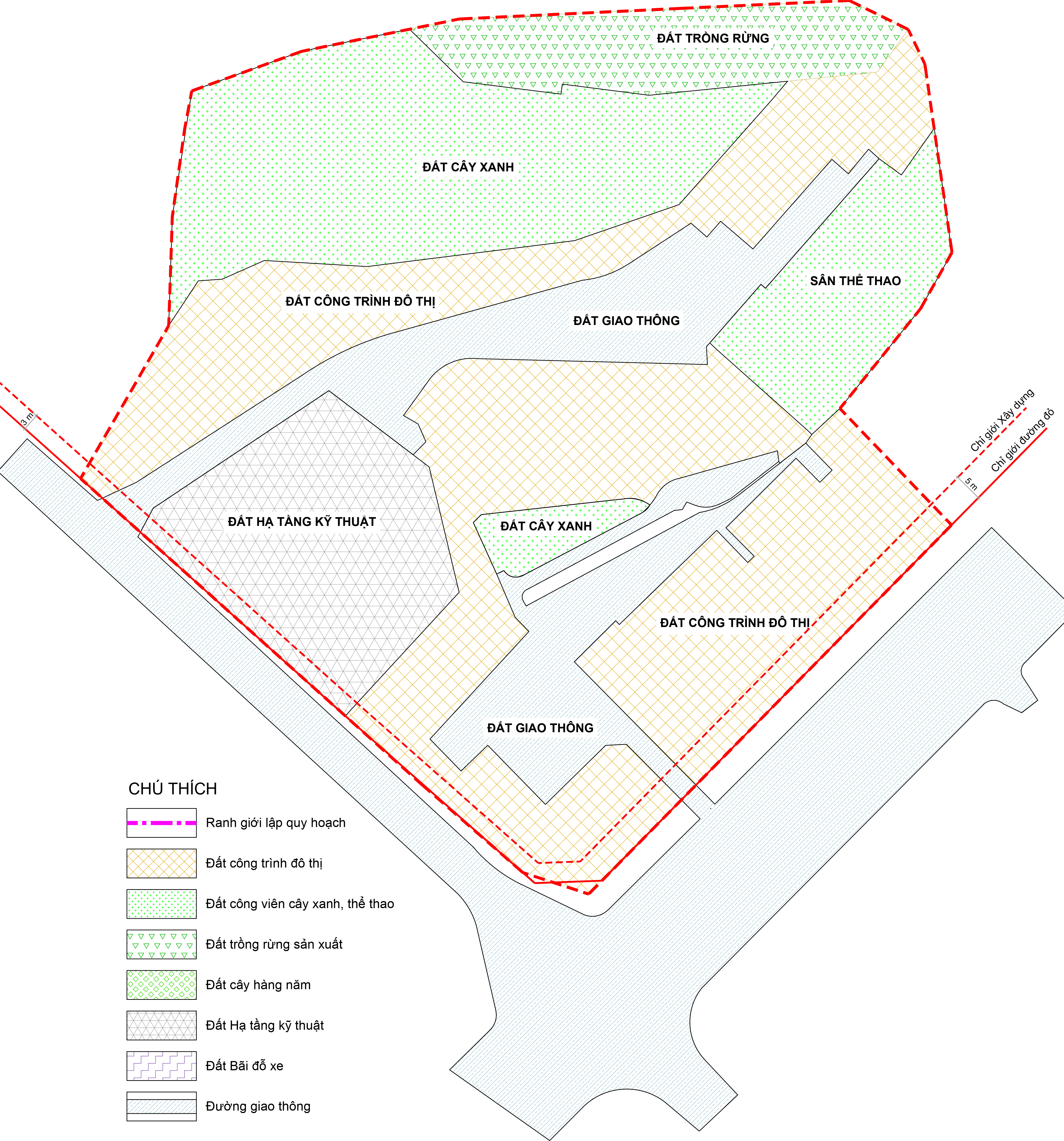 Các căn cứ lựa chọn: Căn cứ Thông tư số 01/2021/TT-BXD ngày 19/05/2021 ban hành quy chuẩn QCXDVN 01:2021/BXD; về việc ban hành “Quy chuẩn kỹ thuật quốc gia về quy hoạch xây dựng”. Căn cứ Quyết định số 2108/QĐ- UBND ngày 15/9/2020 của Ủy ban nhân dân tỉnh Yên Bái, về phê duyệt Quy hoạch chung thành phố Yên Bái và vùng phụ cận đến năm 2040, tầm nhìn đến năm 2060;Căn cứ Quyết định số 3542/QĐ-UBND ngày 10/11/2021 của Ủy ban nhân dân tỉnh Yên Bái, về phê duyệt Quy hoạch phân khu phường Đồng Tâm, thành phố Yên Bái. Căn cứ Giấy chứng nhận quyền sử dụng đất tại số 15 đường Đinh Tiên Hoàng – Phường Đồng Tâm – TP Yên Bái – Tỉnh Yên Bái của VNPT Yên Bái, số BC 045687, số vào sổ cấp GCN CT 01154, Quyết định số 479/QĐ-UBND T 90 Q15-ĐC ngày 08/5/2012 do UBND tỉnh Yên Bái cấp về thay đổi cơ sở pháp lý ngày 14/4/2017 (Người sử dụng đất từ Viên thông Yen Bái - Tập đoàn Bưu chính Viễn thông Việt Nam thành Tập đoàn Bưu chính Viễn thông Việt Nam).Vị trí lập quy hoạch, ranh giới ô đấtVị trí khu vực thực hiện lập Quy hoạch tổng mặt bằng dự án Trung tâm dữ liệu và điều hành thông tin - Viễn thông Yên Bái phù hợp với Quy hoạch chung thành phố Yên Bái và vùng phụ cận đến năm 2040, tầm nhìn đến năm 2060 được Ủy ban nhân dân tỉnh Yên Bái phê duyệt tại Quyết định số 2108/QĐ- UBND ngày 15/9/2020; phù hợp với Quy hoạch phân khu phường Đồng Tâm, thành phố Yên Bái được Ủy ban nhân dân thành phố Yên Bái phê duyệt tại Quyết định số 3542/QĐ-UBND ngày 10/11/2021.Ranh giới khu đất thực hiện dự án Trung tâm dữ liệu và điều hành thông tin - Viễn thông Yên Bái theo Giấy chứng nhận quyền sử dụng đất tại số 15 đường Đinh Tiên Hoàng – Phường Đồng Tâm – TP Yên Bái – Tỉnh Yên Bái của VNPT Yên Bái, số BC 045687, số vào sổ cấp GCN CT 01154 phù hợp với Quy hoạch phân khu phường Đồng Tâm, thành phố Yên Bái được Ủy ban nhân dân thành phố Yên Bái phê duyệt tại Quyết định số 3542/QĐ-UBND ngày 10/11/2021.Chỉ tiêu đất đai, hạ tầng xã hội, hạ tầng kỹ thuật áp dụng : Chỉ tiêu sử dụng đất đai, hạ tầng xã hội và hạ tầng kỹ thuật áp dụng cho toàn khu vực quy hoạch; quy mô dân số, các nhu cầu về cơ sở hạ tầng kỹ thuật, hạ tầng xã hội đối với khu vực lập quy hoạch như sau:Bảng 3. Chỉ tiêu quy hoạch xây dựngChỉ giới đường đỏ, chỉ giới xây dựng công trìnhChỉ giới đường đỏ trùng với chỉ giới xây dựng công trình nằm trên ranh giới của ô đất với đường Đinh Tiên Hoàng và đường Ngô Gia Tự.Theo QCXDVN 01:2021/BXD; về việc ban hành “Quy chuẩn kỹ thuật quốc gia về quy hoạch xây dựng”, công trình có chiều cao 10 tầng nên phải có khoảng lùi tối thiểu là 6m. Tại dự án, khoảng lùi là 7m.Bảng 4. Chỉ tiêu quy hoạch sử dụng đấtXÁC ĐỊNH CHỨC NĂNG SỬ DỤNG ĐẤT, QUY MÔ DIỆN TÍCH, CHỈ TIÊU SỬ DỤNG ĐẤT ĐỐI TRONG KHU VỰC LẬP QUY HOẠCH; CHỈ GIỚI XÂY DỰNG CÔNG TRÌNH.Xác định chức năng sử dụng đấtTheo Giấy chứng nhận quyền sử dụng đất tại số 15 đường Đinh Tiên Hoàng – Phường Đồng Tâm – TP Yên Bái – Tỉnh Yên Bái của VNPT Yên Bái, số BC 045687, số vào sổ cấp GCN CT 01154. Và Quyết định số 3542/QĐ-UBND ngày 10/11/2021 của Ủy ban nhân dân tỉnh Yên Bái, về phê duyệt Quy hoạch phân khu phường Đồng Tâm, thành phố Yên Bái, chức năng sử dụng đất là: Trụ sở cơ quan.Quy mô diện tích, chỉ tiêu sử dụng đất đối trong khu vực lập quy hoạchXác định chức năng sử dụng đất, quy mô diện tích, chỉ tiêu sử dụng đất đối với từng khu vực trong khu vực lập quy hoạch, cụ thể trong Bảng sau:Bảng 5. Cơ cấu sử dụng đấtBẢN ĐỒ SỬ DỤNG ĐẤT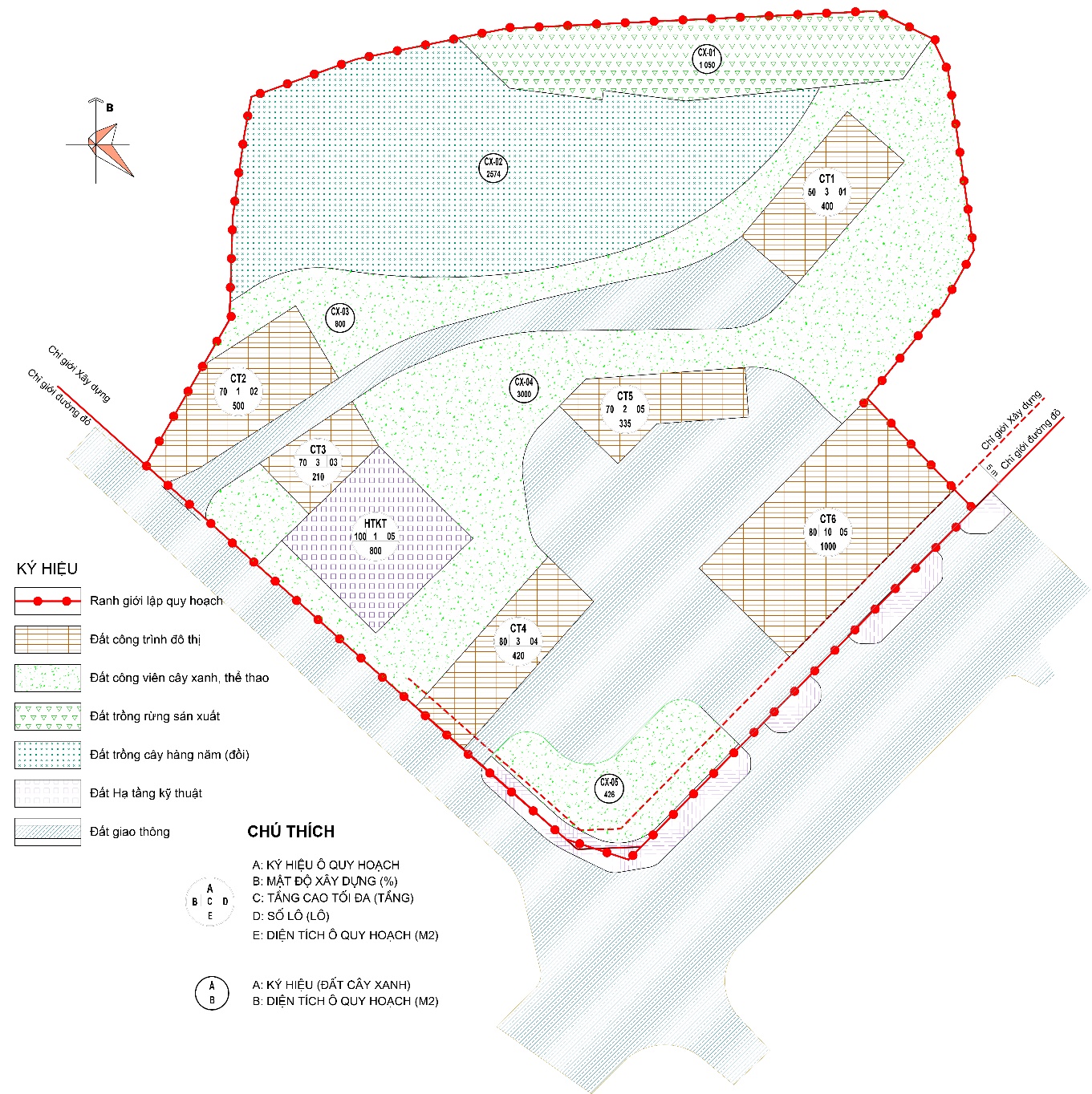 XÁC ĐỊNH YÊU CẦU TỔ CHỨC KHÔNG GIAN, KIẾN TRÚC CẢNH QUAN CHO TOÀN KHU VỰC QUY HOẠCH VÀ YÊU CẦU VỀ BỐ TRÍ CÔNG TRÌNH, HẠNG MỤC CÔNG TRÌNH TRONG KHU ĐẤT (XÁC ĐỊNH CHIỀU CAO, CỐT SÀN VÀ TRẦN TẦNG MỘT; HÌNH THỨC KIẾN TRÚC, HÀNG RÀO, MÀU SẮC, VẬT LIỆU CHỦ ĐẠO CỦA CÁC CÔNG TRÌNH VÀ CÁC VẬT THỂ KIẾN TRÚC KHÁC); TỔ CHỨC SÂN VƯỜN, CÂY XANH TRONG KHU VỰC QUY HOẠCH.Quan điểm phát triển quy hoạchQuan điểm phát triển và sử dụng đất đai trên cơ sở sinh thái tối đa các khu vực chức năng, giữ địa hình tự nhiên và cảnh quan môi trường. Xây dựng công trình trên thềm địa hình, tránh san gạt lớn làm thay đổi lớn đến địa hình và cảnh quan.Về đầu tư: sử dụng các tiêu chuẩn đầu tư cao về chất lượng công trình, lựa chọn cấu trúc tự nhiên thích hợp với địa hình và cảnh quan của khu vực. Hình thức kiến trúc công trình đặc sắc, hoà quyện với không gian cảnh quan khu vực tự nhiên, kiến tạo những giá trị mới cho tự nhiên và cho cảnh quan nhân tạo.  Đảm bảo an toàn, hữu dụng, tránh tác động không mong muốn đến các khu vực lân cận khu vực dự án.Nguyên tắc tổ chứcTuân thủ các quy hoạch cấp trên đã được phê duyệt và khớp nối đồng bộ với các quy hoạch có liên quan, thiết kế hiện đại với cơ sở hạ tầng đồng bộ, phân khu chức năng hợp lý.Rà soát, đánh giá chi tiết lại quỹ đất giáp khu dân cư mới hiện trạng và các đường quy hoạch xung quanh khu vực lập quy hoạch, từ đó đề xuất các giải pháp sử dụng, hình dáng kiến trúc và chức năng công trình cho phù hợp với quy hoạch phân khu và nhiệm vụ quy hoạch được phê duyệt.Chỉnh trang hệ thống hạ tầng kỹ thuật; Xây dựng bổ sung các khu dân cư mới tổ dân phố và đảm bảo nhu cầu sử dụng hệ thống hạ tầng xã hội theo các tiêu chuẩn, quy chuẩn hiện hành.Phát triển cân bằng trên cơ sở bảo vệ các khu vực có giá trị cao về sinh thái.Xây dựng hệ thống các công trình tiện nghi, hiện đại và đồng bộ cả về hạ tầng cũng như hình thái kiến trúc;Có công trình kiến trúc tạo hình ảnh đặc trưng, dấu ấn cho thành phố Yên BáiCác giải pháp thiết kế thân thiện với môi trường từ quy hoạch đến các công trình - có giám sát quản lý chặt chẽ từng giai đoạnĐồng bộ từ quy hoạch đến xây dựng công trình, sử dụng các thiết kế tân tiến, có chọn lọc, có thương hiệu về lĩnh vực nghỉ dưỡng sinh tháiĐảm bảo cơ sở hạ tầng thân thiện, công trình kiến trúc thân thiện, vật liệu sử dụng thân thiện với môi trường.Về mặt bằng tổng thể.Mặt bằng tổng thể không gian toàn khu đất được tổ chức với mục tiêu đảm bảo tính hiệu quả và tối ưu các không gian mở, có cây xanh. Các khối nhà làm việc (Cũ và mới) bố trí tập trung để đảm bảo mỹ quan chung toàn khu. Các khối công trình phụ trợ bố trí phía sau ô đất và kết hợp với mảng xanh tại khu vực này để tạo không gian mở.Phương án bố trí tổng mặt bằng vừa đảm bảo được hiệu quả kinh tế cho chủ đầu tư, vừa đem lại các giá trị về cảnh quan, thiên nhiên cho người lao động nhờ giải pháp tập trung các mảng xanh tạo không gian mở lớn.Hệ thống cây xanh:Hệ thống cây xanh bao gồm: Cây xanh tập trung bố trí ở phía sau khu đất.Quy hoạch cây xanh tuân thủ định hướng của đồ án và các quy chuẩn, tiêu chuẩn xây dựng và các quy định khác có liên quan.Thiết kế Phương án kiến trúc công trình xây mớiVới đặc điểm là xây dựng khối nhà cao tầng khai thác triệt để cảnh quan, hướng nhìn và tầm nhìn đẹp. Mặt chính công trình tiếp giáp với mặt đường chính dẫn vào lô đất thuận lợi về giao thông và tận dụng tối đa diện tích tính theo chỉ giới đường đỏ và đường giao thông nội bộ đáp ứng yêu cầu phòng cháy chữa cháy quanh công trình. Phương án thiết kế đáp ứng đầy đủ các chức năng, quy mô theo nhiệm yêu cầu sử dung. Trong tổng thể, hình khối công trình đưa ra phù hợp với mảnh đất, tận dụng hướng gió tốt đông nam tạo nên bề mặt tiếp xúc không gian chung tối đa, đưa các đầu hồi khối nhà và các mặt phụ về hướng nắng, phù hợp chức năng nhiệm vụ thiết kế đề ra theo những nguyên tắc quy hoạch cơ bản.- Về giao thông : Công trình có hệ thống giao thông nội bộ là 1 cụm gồm 02 thang máy, thang bộ thoát hiểm được bố trí hợp lý, tạo ra sự lưu thông tuần hoàn trong khu vực đạt được tối ưu điều kiện phòng và chữa cháy, thoát người trong trường hợp cần thiết.. Toà nhà nằm trên trục đường chính của lô đất tạo nên sự thuận lợi về giao thông đi lại cho người sử dụng. Sảnh chính, sảnh bên từ trục đường chính vào là lối đi cho khách đến liên hệ công tác, ngoại giao… Sảnh phụ ở phía sau của toà nhà là lối cho cán bộ nhân viên. - Về cảnh quan: Công trình có hình khối hài hoà với cảnh quan, chiều cao toàn khối không ảnh hưởng khu vực xung quanh. Khối nhà được bố trí bám mặt đường, đảm bảo khoảng cách tối thiểu đến chỉ giới đường đỏ. Công trình góp phần vào cảnh quan chung của khu trung tâm hành chính tỉnh.Loại công trình, chiều cao, cốt sàn và trần tầng 1 công trình xây mớiLoại công trình: Công trình Trụ sở cơ quan.Cấp công trình: Cấp II.Số tầng: 9 tầng + 1 tầng máiDiện tích xây dựng 600 m² .Tổng diện tích xây dựng: 5.900 m² Chiều cao công trình: 43m.Cốt nền công trình: Cốt hoàn thiện công trình cao hơn cốt nền đường nội bộ ký hiệu ±0.000 là 0,8 (m).Cao độ sàn tầng 1: ±0.000. (tương đương với cao độ tuyệt đối +40.00m). Cao hơn cao độ trung bình mặt đường Đinh Tiên Hoàng khoảng 0,8m; Cao độ Trần tầng 1, tương ứng với sàn tầng 2 là +4.200 m (so với sàn tầng 1), tương đương với cao độ tuyệt đối +44.20 m, cao hơn cao độ trung bình mặt đường Đinh Tiên Hoàng khoảng +5.00m;Khoảng lùi của công trình là 7,00m so với Chỉ giới xây dựng và Chỉ giới đường đỏ, ranh giới ô đấtHình thức kiến trúc, màu sắc: Tường trắng, tường xây gạch sơn nước trắng, cửa và vách khung nhôm, kính mày xanh nhẹ (loại không có phản quang)Vật liệu chủ đạo cho công trình: bê tông, cốt thép, gạch ốngHình thức kiến trúc công trình xây mới- Công trình được thiết kế theo tinh thần kiến trúc hiện đại, có chọn lựa và kết hợp hài hoà các mảng khối đường nét phù hợp với kiến trúc và thẩm mỹ. Hình thức kiến trúc phù hợp với chức năng, tính chất quan trọng của công trình, biểu tượng phát triển của ngành Bưu chính Viễn thông sẵn sàng bước vào Thế kỷ mới, Thế kỷ của công nghệ thông tin.- Các mặt đứng của công trình được thiết kế với hình khối phong phú kết hợp sự thay đổi hình khối và màu sắc tạo nên sự cảm thụ độc đáo.- Sử dụng hệ sàn dầm bẹt, có trần giả để các hệ thống kỹ thuật đi phía trên trần. Kiến trúc công sở nhằm tạo không gian thoáng, mở cho các tầng.- Toàn khối công trình sử dụng những đường nét đơn giản, mạch lạc về đường nét kiến trúc, sử dụng vật liệu hiện đại như kính trong, cường lực - Các mặt của nhà cao tầng được thiết kế đồng dạng ở các mặt, tạo các góc nhìn hợp lý từ mọi phía.Hàng rào: Sử dụng hàng rào mềm bằng các bồn hoa thấp trong phạm vi ranh giới đất đã được cấp Giấy chứng nhận.Tổ chức cây xanh- Tuyến phố Đinh Tiên Hoàng là tuyến phố đã có quy hoạch ổn định, cây xanh trong khu vực chủ yếu là cây xanh đường phố nằm dọc theo các tuyến phố với khoảng cách từ 8-12m một cây - Khu vực nghiên cứu lập quy hoạch có diện tích không lớn và chủ yếu là đồi, hiện trạng khu vực trên đồi mất độ cây xanh tương đối lớn.- Cây xanh thuộc dự án chủ yếu là tiểu cảnh làm tăng mỹ quan cho khu vực cơ quan.Giải pháp tổ chức không gian, kiến trúc, thiết kế đô thị.Bố cục không gian quy họach - kiến trúc:Tổ chức không gian trên nguyên tắc: Các khu đất chức năng tổ chức hiện đại, hài hoà hợp lý, gắn kết đồng bộ với nhau, đảm bảo sử dụng thuận tiện. Kết nối hài hoà không gian giữa khu dự án và khu vực lân cận, tạo những điểm nhấn cho bộ mặt đô thị trung tâm thành phố Yên Bái.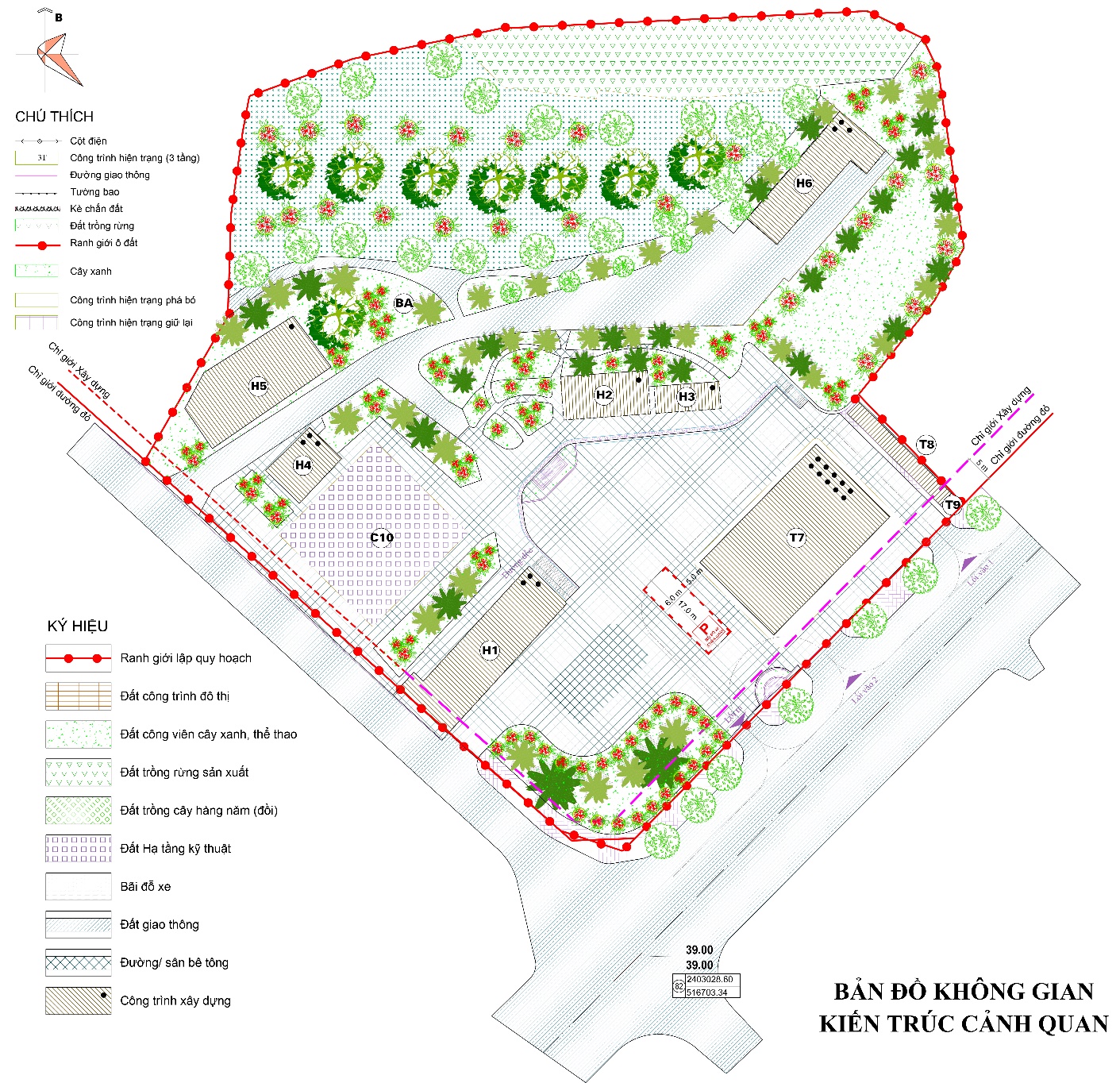 - Các tiểu khu ở được quy hoạch theo hướng nhóm công trình, với không gian xanh được kết nối dàn trải và các công trình công cộng được tổ chức tại trung tâm của nhóm.- Hệ thống các công trình hạ tầng kỹ thuật, Cây xanh cảnh quan được tập trung tại trung tâm dự án tạo cảnh quan đẹp và thuận lợi cho việc phục vụ đến từng cụm công trình.- Mạng lưới không gian xanh là yếu tố chủ đạo trong khu vực quy hoạch, bao gồm khu vực bảo vệ cảnh quan, khu vực mặt nước biển và các dải cây xanh liên kết các khu kết hợp với không gian xanh trong các khu chức năng.- Công trình kiến trúc được xây dựng mới hiện đại có tiện nghi cao; - Tổ chức điểm nhấn kiến trúc kết hợp tổ chức các trục không gian, các khu quảng trường, cây xanh vườn hoa tạo không gian kiến trúc đẹp và hiện đại.Các khu vực trọng tâm, tuyến, điểm nhấn và tầm nhìn quan trọng:Tổ chức không gian kiến trúc cảnh quan trên nguyên tắc chính là không gian cao tầng nằm tiếp giáp với các tuyến đường chính tạo bộ mặt kiến trúc cảnh quan cho trục đường đảm bảo phù hợp với cảnh quan chung của khu vực.Kết hợp với khu đồi cây phía Bắc ô đất để tạo nên một tổng thể hoàn chỉnh.Bảng 6. Chỉ tiêu Quy hoạch – kiến trúcXÁC ĐỊNH CÁC KHU VỰC XÂY DỰNG CÔNG TRÌNH NGẦMCáp điện ngầm được bố trí theo vỉa hè các đường nội bộ;Hệ thống cấp thoát nước theo vỉa hè các đường nội bộ;Bể ngầm PCCC được bố trí phía sau ô đất (lối vào từ đường Ngô Gia Tự);Các bể tự hoại bố trí xung quanh nhà làm việc;Vị trí xác định theo bản vẽ quy hoạch hạ tầng đính kèm.QUY HOẠCH HỆ THỐNG CÔNG TRÌNH HẠ TẦNG KỸ THUẬT ĐÔ THỊ: Thực hiện theo quy định tại khoản 5 Điều 20 Nghị định số 37/2010/NĐ-CPChuẩn bị kỹ thuậtCơ sở thiết kế- Bản đồ địa hình 1/500  .- Bản đồ quy hoạch kiến trúc cảnh quan quy hoạch chi tiết 1/500 khu khu vực.- Các tiêu chuẩn, Quy chuẩn về quy hoạch.Các căn cứ chung- QCVN 01:2021/BXD Quy chuẩn kỹ thuật quốc gia về quy hoạch xây dựng;- QCVN 07:2016/BXD Quy chuẩn kỹ thuật quốc gia các công trình HTKT.Giao thông- TCXDVN 104-2007: Đường đô thị - Yêu cầu thiết kế;- TCVN 4054-2005: Đường ô tô, yêu cầu thiết kế;- 22TCN 211- 06: Quy trình thiết kế áo đường mềm.Cấp nước- TCXDVN 33-2006: Cấp nước – mạng lưới đường ống và công trình. Tiêu chuẩn thiết kế;- TCVN 4513-1988: Cấp nước bên trong. Tiêu chuẩn thiết kế;- TCVN 2262-1995: Phòng cháy và chống cháy cho nhà và công trình. Tiêu chuẩn thiết kế;- Tính toán thủy lực mạng lưới cấp nước, phần mềm tính toán Epanet v2.0- Thông số kỹ thuật vật liệu ống cấp nước và phụ tùng cấp nước, các thiết bị liên quan tới mạng lưới cấp nước do nhà sản xuất cung cấp.Thoát nước thải và vệ sinh môi trường- QCVN 14:2008/BTNMT: Quy chuẩn kỹ thuật quốc gia về nước thải sinh hoạt;- TCXDVN 7957-2008: Thoát nước – mạng lưới bên ngoài và công trình. Tiêu chuẩn thiết kế;- TCVN 4474-1987: Thoát nước bên trong. Tiêu chuẩn thiết kế;- Quyết định 1592/QĐ-UBND ngày 08/5/2020 của Chủ tịch UBND tỉnh Hưng Yên phê duyệt phương án xử lý chất thải rắn tỉnh Hưng Yên đến năm 2025, tầm nhín đến năm 2050.- Thông số kỹ thuật vật liệu cống thoát nước và phụ kiện mối nối cống, gối cống, các thiết bị liên quan tới mạng lưới thoát nước do nhà sản xuất cung cấp.Cấp điện - chiếu sáng- 11 TCN 2006 – Quy phạm trang bị điện.- QCVN QTĐ/BCT – Tiêu chuẩn kỹ thuật quốc gia về kỹ thuật điện.- Tiêu chuẩn thiết kế lưới điện phân phối – lưới điện ngầm.- TCXDVN 259-2001: Tiêu chuẩn thiết kế chiếu sáng nhân tạo đường phố, quảng trường đô thị;Nguyên tắc thiết kế:- Tuân thủ cơ sở thiết kế là Quy chuẩn, tiêu chuẩn chuyên ngành và công tác thực địa tại địa phương.  Nền:- Tôn trọng địa hình tự nhiên, tránh đào đắp lớn.- Đảm bảo thoát nước mặt nhanh, thuận tiện, khu vực nghiên cứu không bị ngập úng cục bộ và tạo sự hài hoà giữa các khu vực đã xây dựng với khu vực phát triển dây dựng mới.- Tạo độ dốc đường hợp lý nhằm thoát nước tốt và giao thông êm thuận.Thoát nước mưa: - Hệ thống thoát nước mưa nước thải riêng.- Thu gom và thoát nước mưa triệt để, không gây úng cục bộ. Hệ thống thoát nước mưa vận hành trên nguyên tắc tự chảy.Giải pháp thiết kế san nềnÔ đất nằm trong khu vực đã ổn định về quy hoạch, hiện đang sử dụng là trụ sở cơ quan, không xuất hiện các hiện tượng như: úng, ngập ... do vậy thiết kế quy hoạch chi tiết chỉ chỉnh trang về cao độ cho bằng phẳng, có độ dốc đồng đều và hướng thoát nước dốc đều về phía Nam (Đường Đinh Tiên Hoàng). Trong quá trình thực hiện việc cải tạo mặt bằng phải bảo đảm không làm ảnh hưởng đến các khu vực dân cư lân cận và hiện trạng, hài hoà giữa khu vực nghiên cứu và khu vực xung quanh, nước mặt không đổ vào khu vực dân cư hiện trạng. Xác định cốt xây dựng:Thể hiện mặt bằng thiết kế kiến trúc công trình, Lựa chọn và xác định cao độ xây dựng:Nguyên tắc chính: do khu vực quy hoạch đã tương đối hoàn chỉnh theo Quy hoạch phân khu phường Đồng Tâm, thành phố Yên Bái đã được phê duyệt tại Quyết định số 3542/QĐ-UBND ngày 10/11/2021 của Ủy ban nhân dân tỉnh Yên Bái; nên chủ yếu tạo cốt xây dựng  căn cứ trên việc san nền cục bộ, tạo mặt bằng xây dựng công trình và đường giao thông. Tôn trọng cao độ tự nhiên và hướng dốc tự nhiên của nền địa hình.Thiết kế quy hoạch san nền được khống chế bằng cao độ nền tại điểm giao nhau của các tuyến đường, cao độ nền xây dựng các công trình, các điểm đặc biệt làm cơ sở cho công tác quản lý và lập dự án trong từng khu vực trong các giai đoạn tiếp theo.Cốt nền công trình: Cốt hoàn thiện công trình cao hơn cốt nền đường nội bộ ký hiệu ±0.000 là 0,8 (m) theo yêu cầu tại Văn bản số 2963/SXD-QHKT ngày 16/11/2020 của Sở Xây dựng tỉnh Yên Bái về chấp thuận Quy hoạch tổng mặt bằng và phương án kiến trúc sơ bộ công trình: “Trung tâm dữ liệu và điều hành thông tin Viễn thông Yên Bái”.Xác định mạng lưới giao thông, mặt cắt, chỉ giới đường đỏ và chỉ giới xây dựng; xác định và cụ thể hóa quy hoạch chung, quy hoạch phân khu.Yêu cầu:Sân, đường nội bộ lòng đường đều lớn hơn hoặc bằng 3,5 (m), bán kính rẽ đều lớn hơn bằng 8 (m), các khoảng không phía trên đường chữa cháy đều đảm bảo lớn hơn 4,35 (m); Khoảng cách từ vị trí xe chữa cháy tới các họng tiếp nước ≤ 18 (m); Khoảng cách phòng cháy chữa cháy từ nhà ở, công trình công cộng, nhà phụ trợ tới các nhà xưởng là 10 (m). Tổ chức quy hoạch giao thông:Định hướng chínhTheo hiện trạng và Quy hoạch phân khu phường Đồng Tâm, thành phố Yên Bái đã được phê duyệt, Lộ giới củ đường Đinh Tiên Hoàng là 28m và lộ giới của đường Ngô Gia Tự là 13,5m. Chỉ giới đường đỏ trùn với chỉ giới xây dựng các tim đường Đinh Tiên Hoàng là 14m và đường Ngô Gia Tự là 6,5m.Định hướng tổ chức giao thông dựa trên các phân khu chức năng và tuyến đường giao thông hiện hữu, tiếp cận vào khu đất từ đường Đinh Tiên Hoàng và đường Ngô Gia Tự.Mạng lưới giao thông trong khu quy hoạch là mạng lưới giao thông nội bộ. Mạng lưới đường nội bộ, sân bãi được thiết kế đảm bảo đáp ứng lưu lượng giao thông, cũng như tiếp cận đến các công trình kiến trúc;Cổng chính của dự án được xác định tại vị trí trên đường Đinh Tiên Hoàng . Đây là cổng phục vụ cho các loại xe ra vào.Cắm mốc toạ độ, chỉ giới xây dựngTại vị trí các điểm giao tim đường cắm mốc tọa độ X, Y theo hệ tọa độ nhà nước VN2000 để xác định điểm đầu và điểm cuối các tuyến đường.Khoảng lùi các tuyến đường chính đô thị phụ thuộc vào từng đoạn bố trí không gian hai bên tuyến đường. Đối với các tuyến đường nội bộ chỉ giới xây dựng trùng với chỉ giới đường đỏ; Tính toán bán kính cong bó vỉa và vát góc đường đỏ ở ngã giao nhau đường nội bộ khu.- Lựa chọn bán kính cong bó vỉaCăn cứ QCVN 01:2021/BXD, đối với các mạng lưới đường giao thông trong khu vực quy hoạch, lựa chọn bán kính cong bó vỉa như sau: + Nút giao với đường giao thông đối ngoại: R cong bó vỉa tối thiểu10,0m+ Các nút giao còn lại: Bán kính cong bó vỉa tối thiểu R = 8,0m- Tính toán vát góc đường đỏ.Cơ sở tính toán vát góc đường đỏ là tầm nhìn tại ngả giao nhau.Tiến hành tính toán vát góc cho ngả giao nhau điển hình giữa 2 đường chính khu vực (mặt đường 2x3,75m; mặt cắt ngang 13,5m). Với hai đường giao nhau cùng cấp hạng,  nguyên tắc xe chạy vào nút phải nhường xe bên phải. Công thức tính toán tầm nhìn 1 chiều: Với:V: tốc độ tính toán cho xe đi thẳng ở ngả giao nhau là 30km/ht: thời gian phản ứng của người lái xe lấy = 1sk: hệ số sử dụng phanh lấy = 1,2: hệ số bám lấy = 0,4i: độ dốc dọc đường lấy = 0f: hệ số cản lăn lấy = 0,02l0: khoảng cách an toàn lấy = 2m(Các giá trị phần lớn là giá trị biên để đạt được S1 nhỏ nhất)Thiết kế vát góc như sau:+ Đối với đường trong khu dân cư mới: Thiết kế vát góc L =2 m+ Các khu vực công cộng: Thiết kế vát góc L = 3,0mTổ chức giao thôngĐể đảm bảo vận hành giao thông trong khu cần kẻ vạch sơn phân luồng, đặt biển báo, biển hạn chế tốc độ tại các nút giao cắt và tại các vị trí có mái dốc nguy hiểm.Vị trí, quy cách, màu sơn, cột của biển báo được thiết kế theo điều lệ báo hiệu đường bộ số 22TCN 237-01.Đường giao thông, Đấu nối hạ tầng giao thông:  Giao thôngVề hiện trạng kết nối giao thông: 2 mặt Khu đất nằm tiếp giáp với đường. PhíaTây: Giáp phố Ngô Gia Tự; Phía Nam: Giáp phố Đinh Tiên Hoàng. Hiện nay, mạng lưới đường trong khu vực đã được hình thành theo quy hoạch, theo đó việc kết nối ra vào khu đất dự án là khá thuận lợiNhư vậy, giao thông bên trong chủ yếu là sân và đường giao thông nội bộ kết nối với đường Đinh Tiên Hoàng. Được khống chế bằng các cao độ tại các điểm giao cắt và đảm bảo các thông số kỹ thuật sau:+ Độ dốc dọc  i ≥ 0,04+ Chiều cao bó vỉa :  0,15 m.	+ Độ dốc ngang  i = 2%.Nguồn đất đắp : được chuyển từ hạ 1 phần diện tích đồi phía Bắc ô đất.Do vỉa hè hiện trạng khu vực tiếp giáp mặt đường Đinh Tiên Hoàng và Ngô Gia Tự đã xuống cấp, Chủ đầu tư đề xuất sẽ lập dự án để cải tạo vìa hè nếu được cơ quan có thẩm quyền cho phép chấp thuận.Bảng 7. Thống kê giao thông nội bộĐánh giá tác động của dự án đến hạ tầng giao thông khu vực: Nhìn chung, khi dự án được triển khai đi vào hoạt động sẽ có tác động đến mạng lưới hạ tầng giao thông trong khu vực do phát sinh lưu lượng phương tiện tiếp cận ra vào khu đất dự án, Hiện tại khu vực này dân cư tương đối thưa và đường Đinh Tiên Hoàng có kích thước mặt đường rộng nên chắc chắn sẽ không có ùn tắc khi dự án đi vào hoạt động. Tuy nhiên, việc mở cổng trực tiếp ra đường cũng sẽ xuất hiện các hạn chế. Do vậy, để hạn chế và giải quyết vấn đề trong tổ chức giao thông bên ngoài, khi triển khai dự án, cần thiết phải thực hiện một số nội dung sau:- Phối hợp với UBND thành phố Yên Bái và phường Đồng Tâm xén vỉa hè tại vị trí đấu nối, mở rộng bán kính góc cua tạo điều kiện cho các phương tiện ra vào;- Tại các giờ cao điểm cần có phương án bố trí lực lượng hướng dẫn giao thông, hỗ trợ giải tỏa giao thông khu vực dự án; Lắp đặt hệ thống biển báo vị trí đấu nối để cảnh báo và hướng dẫn cho các phương tiện ra vào dự án;- Khi đưa dự án vào khai thác sử vận hành sẽ tiến hành rà soát, đánh giá cụ thể lại mạng lưới đường và lưu lượng phương tiện để tổ chức lại giao thông cho phù hợp với thực tế, hạn chế tối đa ùn tắc giao thông khu vực lân cận dự án;- Trong quá trình lập dự án chính thức sẽ phải lập hồ sơ: Tổ chức ra vào khu đất và các vấn đề liên quan đến kỹ thuật, chuyên ngành để thống nhất với Sở Giao thông vận tải trước khi tổ chức triển khai thực hiện đảm bảo khớp nối đồng bộ và đảm bảo an toàn giao thông cho khu vực.Giải pháp thiết kế thoát nước mưaKết cấu tuyến thoát: - Dùng mạng lưới cống tròn thoát vào hệ thống chung.- Hệ thống thoát nước được xây dựng đồng bộ, bao gồm tuyến cống, giếng thu nước mưa, giếng kiểm tra, hố ga và cửa xả.- Độ dốc mương dọc cơ bản theo độ dốc thiết kế đường giao thông, nhưng không nhỏ hơn 2‰- Hướng thoát: Các tuyến từ các tuyến đường nội bộ sẽ được dẫn ra đấu nối với tuyến mương dọc trên tuyến đường Đinh Tiên Hoàng.- Tính toán thủy lực hệ thống cống chính:Tính toán thủy lực đường cống thoát nước mưa theo phương pháp cường độ giới hạn:Q  = F . q . ƒ    (l/s)Trong đó: -  F: diện tích lưu vực tính toán (ha);-  q : Cường độ mưa tính toán l/s.ha (các thông số khí hậu của Quảng Nam được áp dụng tính toán thuỷ lực cho khu vực);-  ƒ: hệ số mặt phủ, lấy ƒ =0,2- 0,8.Quy hoạch cao độ nền và thoát nước mặtNguyên tắc thiết kế- Chọn cao độ thiết kế bám sát địa hình tự nhiên, đảm bảo thoát nước bề mặt tốt, giảm thiếu khối lượng san lấp mặt bằng, đảm bảo cảnh quan không gian xây dựng hợp lý, hài hòa;- Đảm bảo khả năng tiêu thoát nước cho khu vực lập quy hoạch cũng như khu vực dân cư hiện trạng không bị ảnh hưởng bởi việc lập quy hoạch.- Đảm bảo đấu nối về cao độ san nền và thoát nước dự kiến xây dựng mới và hiện trạng và các dự án đã thực hiện.- Thiết kế hệ thống thoát nước mưa riêng, tự chảy, đảm bảo việc thu gom toàn bộ nguồn nước mặt trong khu vực lập quy hoạch, xả vào nguồn tiếp nhận.Giải pháp quy hoạch cao độ nền- Do địa hình hiện trạng có cao độ cao, nền địa hình (khu vực xây dựng phía Nam) tương đối bằng phẳng do vậy san lấp bám sát địa hình tự nhiên, đặc biệt bám sát theo cao độ hiện trạng Tuyến đường Đinh Tiên Hoàng và cao độ các tuyến đường xung quanh khu vực.- Việc quy hoạch cao độ nền khu vực tránh ảnh hưởng đến việc thoát nước mặt của các khu vực xung quanh.- San nền với độ dốc nền tối thiểu 0,1% đảm bảo thoát nước mặt theo phương pháp đường đồng mức thiết kế với độ chênh cao giữa hai đường đồng mức là 0,1 nhằm giảm khối lượng san lấp;Lựa chọn cao độ nền khu vực như sau+ Cao độ san nền thấp nhất là: 39,80m;+ Cao độ san nền lớn nhất là: 40,3m.Bảng 7. Thống kê khối lượng san nềnThoát nước mưaNguyên tắc thiết kế:- Quy hoạch hệ thống thoát nước mưa riêng với hệ thống nước thải.- Quy hoạch hệ thống thoát nước mưa đảm bảo thoát nước tự chảy.- Hệ thống thoát nước mưa đồng bộ và khớp nối với hệ thống thoát nước khu vực xung quanh đã có.Phương án thoát nước:Thoát nước mưa hiện trạng là cống thoát nước chung trên đường Đinh Tiên Hoàng.  Hệ thống thoát nước mưa trong khu quy hoạch sử dụng cống tròn BTCT bố trí đi trên vỉa hè. Hệ thống giếng thu nước mưa bố trí hai bên vỉa hè thu gom toàn bộ nước mặt của khu vực. Nước mặt được thu gom qua hệ thống giếng thu, giếng thăm, cống thoát nước sau đó thoát về phía Nam khu đất theo hướng thoát nước chung.Quy hoạch cấp nướcCơ sở thiết kế- Bản đồ hiện trạng tỉ lệ 1/500. - Bản đồ quy hoạch chi tiết tổng mặt bằng sử dụng đất tỉ lệ 1/500. - QCXDVN 01:2021/BXD: Quy chuẩn xây dựng Việt nam Quy hoạch Xây dựng.- QCXDVN 06:2021/BXD: Quy chuẩn xây dựng Việt nam PCCC.- TCXDVN 33/2006: Cấp nước – Mạng lưới đường ống và công trình – Tiêu chuẩn thiết kế.- TCXD 233-1999: Các chỉ tiêu lựa chọn nguồn nước mặt, nước ngầm phục vụ hệ thống cấp nước sinh hoạt.- TCVN–2622 : 1995: Tiêu chuẩn phòng cháy và chữa cháy.- Các tiêu chuẩn, quy chuẩn về cấp nước và vận hành hệ thống cấp nước.- Các tài liệu khác có liên quan.Tiêu chuẩn cấp nước và nhu cầu dùng nướcTiêu chuẩn dùng nước: Tiêu chuẩn dùng nước sinh hoạt trong khu vực nghiên cứu được chọn theo QCXDVN 01: 2021/BXD và QCVN 07: 2010/BXD -  Khu vực quy hoạch thiết kế .- Tiêu chuẩn cấp nước sinh họat không thương xuyên Qsh = 20 lít người/ngày-đêm- Nước phục vụ công trình công cộng (tưới cây, rửa đường,..)- Nước dự phòng, rò rỉ = 10% Q;* Tính toán nước cấp cho sinh hoạt:-  Qtc: Tiêu chuẩn cấp nước sinh họat Qtc = 20 lít người/ ngày-đêm-  N: Số cán bộ dự kiến, N = 200 người         Vậy:* Tính toán nước dùng cho tưới cây rửa đường:			 Qtcrd = 10%*Qsh = 0,4  (m3/ng.đ)* Tính toán nước dùng cho dự phòng rò rỉ:Qrr= 10%*(Qsh + Qtcrd) = 10%*(0,4 +4) = 0,44 (m3/ng.đ)Qrr= (4 + 0,4 + 0,44) * 1,3 = 6,3 (m3/ng.đ)* Tính tóan nước dùng cho chữa cháy:Qcc = N*qcc*3h = 1x15 x 3 x 3600/1000 = 162m3.		N: Số đám cháy xảy ra đồng thời		qcc: Lưu lượng nước chữa cháy tính theo cấp bậc chịu lửa = 15 l/s		3h: Lượng nước dự trữ cháy trong 3 giờ.=>Tổng nhu cầu dùng nước (Bao gồm cả dự phòng chữa cháy)		Q=Qsh+Qtcrd+Qrr+Qcc=4+0,4+0,44+162= 166,84 (m3/ng.đ)Nguồn nước-Sử dụng nguồn nước sạch chung của thành phố Yên Bái.- Có 01 đường ống cấp nước chính trên hè đường Đinh Tiên Hoàng. Đã có đồng hồ sử dụng nướcMạng lướiMạng lưới đường ống gồm D50- 80mm được thiết kế theo mạng vòng kết hợp với mạng tia để đảm bảo cấp đủ lưu lượng nước đến các hộ tiêu thụ trong giờ dùng nước nhiều nhất; đồng thời luôn đảm bảo cấp đủ nước và kịp thời cho công tác phòng cháy chữa cháy; áp lực đảm bảo cấp nước cho nhà 10 tầng với áp lực tự do thấp nhất là 50m. Để đảm bảo áp lực đến các công trình.Ống cấp nước sử dụng loại ống nhựa HDPE, độ sâu chôn ống có đường kính D≥ 50mm tối thiểu 70cm so với mặt đất nền.Đối với ống cấp nước qua đường nội bộ, sử dụng ống thép để bảo vệ đường ống cấp nước không bị hư hỏng dưới tải trọng xe.Cấp nước phòng cháy, chữa cháyNhằm đảm bảo an toàn phòng cháy chữa cháy cho khu vực trên các trục đường giao thông sẽ tổ chức các họng cứu hoả lấy nước từ bể nước chữa cháy (phía Bắc ô đất) nhằm cung cấp nước phòng cháy chữa cháy cho khu vực. Bảng 9. Thống kê khối lượng hệ thống cấp nướcQuy hoạch thoát nước bẩn và vệ sinh môi trườngNguyên tắc thoát nước thảiSử dụng hệ thống thoát nước riêng hoàn toàn (nước mưa được thu gom theo hệ thống riêng);Xây dựng các bể tự hoại hợp vệ sinh cho từng công trình riêng biệt và tiến hành đấu nối từ các bể tự hoại ra ngoài mạng lưới thoát nước thải bên ngoài. Do đó phần lớn lưu lượng và hàm lượng BOD trong nước thải của khu quy hoạch sẽ được xử lý sơ bộ. Do vậy, việc thiết kế đường kính cống và độ dốc đặt cống sẽ được hiểu là nhằm vận chuyển nước thải đã được tiền xử lý. Điều này cũng có nghĩa là cặn lắng trong cống sẽ được hạn chế một cách tối đa, khả năng tắc cống thoát nước cũng sẽ được hạn chế tối đa;Các tuyến cống thu gom nước thải cũng được đặt theo các tuyến đường, nhằm thu gom được toàn bộ lượng nước thải trong khu quy hoạch. Các tuyến thu gom nước thải phải đảm bảo đặt gần công trình nhất, có chiều dài cống ngắn nhất. Một cách tổng quát, tuyến cống thu gom nước thải sẽ được đặt phía bên trong và song song với tuyến cống thu nước mưa.Nguồn xả nước thảiNguồn tiếp nhận: Mạng lưới thoát nước thải được thiết thoát nước riêng, nước thải sau khi được thu gom vào các cống PVC đường kính Ø200 (mm). Sau khi thu gom vào hệ thống cống thoát nước quy hoạch sẽ được thoát vào tuyến cống thoát nước thải hiện hữu của khu công nghiệp đường kính cống Ø600 (mm) hiện hữu nằm trên tuyến đường Đinh Tiên Hoàng nằm ở phía Nam khu vực quy hoạch.Hệ thống thoát nước thảiTiêu chuẩn nước thải lấy bằng 100% tiêu chuẩn cấp nước. Tổng lưu lượng nước thải trong khu vực thiết kế (làm tròn): 7m3/ ngày đêm.Lưu lượng nước thải lấy bằng 80% lưu lượng nước cấp sinh hoạt: QT = 100% x Qsh = 100% x 6,3 ~ 7 m3/ngđ Nước thải trong khu vực nghiên cứu sau khi đi qua bể tự hoại xử lý cục bộ tại các công trình được thoát ra hệ thống thoát nước thải riêng biệt ở bên ngoài có kích thước cống: Ø200 (mm);Chiều sâu chôn cống điểm đầu tối thiểu là 0,70 (m); chiều sâu chôn cống tối đa là 4 (m);Hệ thống đường cống thoát nước bao gồm cỡ đường kính Ø200 (mm) độ dốc tối thiểu 0,50%. Các đoạn đường có độ dốc lớn, độ dốc cống bám sát với độ dốc đường giao thông và địa hình khu vực.Bảng 10. Thống kê khối lượng hệ thống thoát nướcThu gom, xử lý chất thải rắnChất thải rắn của khu vực bao gồm rác thải rắn sinh hoạt.+ Chỉ tiêu phát sinh chất thải rắn sinh hoạt: 1,3 kg/người.ngđ+ Chỉ tiêu thu gom: 100%Tính toán lượng chất thải rắn phát sinh:+ Chất thải rắn sinh hoạt: 200 người x 1,3 kg/người/ngđ = 260 kg/ngđGiải pháp thu gom:Các thùng đựng rác thải, chất thải rắn sẽ được phân bố đều, đảm bảo bán kính phục vụ. Các thiết bị chứa và vận chuyển rác được thiết kế cho phù hợp với thẩm mỹ chung.Rác thải được công ty vệ sinh đô thị thu gom trực tiếp, vận chuyển đến khu xử lý chất thải rắn chung của khu vực.Chất thải rắn được thu gom về bãi tập kết của phường Đồng Tâm sau đó vận chuyển về xử lý tại khu xử lý chất thải rắn của thành phố Yên Bái.Quy hoạch hệ thống cấp điện, chiếu sángCác căn cứ thiết kế- Căn cứ quy hoạch phát triển điện lực thành phố Yên Bái ;- Tiêu chuẩn cấp điện trong khu vực nghiên cứu áp dụng theo QCXDVN 01: 2021/BXD.- Quy phạm trang bị điện 11TCN 18-21:1984 của Bộ điện lực cũ. Và các văn bản hiện hành có liên quan khác.Chỉ tiêu cấp điện và tính toán phụ tảiQuy mô sử dụng điện văn phòng. Theo bản vẽ tổng mặt bằng quy hoạch sử dụng đất, phụ tải điện chủ yếu là sinh hoạt, chiếu sáng và một số phụ tải dịch vụ công cộng.- Văn phòng cơ quan		: 20-30 W/m2 sàn (Có sử dụng điều hòa).- Chiếu sáng đường		: 10kW/ha.- Điện dự phòng		: 15% tổng công suất tính toán Theo tính toán sơ bộ, căn cứ  QCVN 01:2021/BXD, [Bảng 2.28: Chỉ tiêu cấp điện công trình công cộng, dịch vụ], công suất điện tạm tính cho tòa nhà khoảng 560 KVA. Hiện tại đã có 1 trạm biến áp phù hợpĐường dây chiếu sáng- Lấy từ tủ điện hạ thế sau trạm biến áp của từng khu vực (phía Bắc ô đất), tất cả hệ thống giao thông nội bộ, sân trong khu vực được chiếu sáng bằng đèn thuỷ ngân cao áp 220 V- 150 W đến 250W bắt vào các cột thép liền cần cao cách mặt đường 5 đến 8m. Độ rọi trung bình từ 0,4- 1,6 cd/m2. Tủ vận hành bằng tay và chế độ đóng cắt tự động theo thời gian (dùng rơle thời gian).Hệ thống tiếp đất: Hệ thống tiếp đất an toàn các thiết bị điện, điện trở tiếp địa phải  ≤ 4Ω.Dây tiếp địa từ tủ điện về hệ thống tiếp địa là dây : thép Ф 10 mạ kẽm.Tất cả các tủ điện, vỏ kim loại của các thiết bị điện phải được nối đất.Dây tiếp đất, thép tiếp đất, cọc tiếp đất đều phải mạ kẽm.An toàn phòng cháy chữa cháyTrạm biến áp (đã có), các tuyến dây và cáp điện phải tuân thủ các quy định pháp luật về PCCC; không để cháy lan sang các công trình xung quanh, đồng thời không được gây nguy hiểm hay cản trở các hoạt động chữa cháy, cứu nạn khi hoả hoạn xảy ra.Hệ thống thông tin - liên lạcYêu cầu.Việc thiết kế các hệ thống thông tin trong khu vực nghiên cứu tuân theo những tiêu chí sau:Đảm bảo độ tin cậy: dịch vụ viễn thông trong khu vực được đảm bảo chất lượng và độ sẵn sàng phục vụ trong các hoàn cảnh khác nhau.Đảm bảo khả năng mở rộng: dễ dàng mở rộng đáp ứng nhu cầu mới trong tương lai.Đảm bảo công năng đầy đủ: có khả năng bổ sung dịch vụ mạng đáp ứng yêu cầu của khu vực.Có khả năng thích ứng với các yêu cầu tương lai: dễ dàng thêm các chức năng mạng mới.Đảm bảo tính tương hợp với hạ tầng mạng đã có: đảm bảo phối hợp hoạt động với hạ tầng mạng hiện có trong khu vực.Tuân theo tiêu chuẩn quốc gia và quốc tế: đảm bảo thoả mãn tiêu chuẩn kết nối, lắp đặt và khai thác bảo dưỡng của quốc gia và quốc tế.Cơ sở thiết kếCăn cứ Pháp lệnh Bưu chính viễn thông do Ủy ban thường vụ Quốc hội nước Cộng hòa xã hội chủ nghĩa Việt Nam khóa X thông qua ngày 25/5/2002.Căn cứ Luật công nghệ thông tin số 67/2006/QH11 đã được Quốc hội nước Cộng hòa xã hội chủ nghĩa Việt Nam khóa XI, kỳ họp thứ 9 thông qua ngày 29/6/2006.Căn cứ quyết định số 32/2012/QĐ-TTg ngày 27 tháng 07 năm 2012 phê duyệt quy hoạch phát triển viễn thông quốc gia đến năm 2020.- TCN 68-132/1998: Tiêu chuẩn kỹ thuật cáp thông tin kim loại.- TCN 68-139/1995: Tiêu chuẩn kỹ thuật hệ thống thông tin cáp sợi quang.- TCN 68-146/1995: Tiêu chuẩn kỹ thuật tổng đài số dung lượng nhỏ.- TCN 68-149/1995: Tiêu chuẩn về môi trường đối với thiết bị viễn thông.- Tiêu chuẩn, quy phạm ngành và các tài liệu có liên quan.Chỉ tiêu, dự báo nhu cầu thuê bao:Trạm BTS: Bán kính phục vụ 1-3km/trạm (đã có sẵn 1 trạm)Điện thoại cố định : 20 thuê bao/100người làm việcĐiện thoại di động : 1 thuê bao/1người làm việc.Thuê bao Internet : IP/1 người làm việc.Thuê bao công trình công cộng TMDV: 35%Sinh hoạtNội dung và nguyên tắc thiết kếNội dung thiết kếQuy hoạch các hệ thống thông tin trong khu vực nghiên cứu tuân theo những tiêu chí sau:Đảm bảo độ tin cậy: dịch vụ viễn thông trong khu vực được đảm bảo chất lượng và độ sẵn sàng phục vụ trong các hoàn cảnh khác nhau.Đảm bảo khả năng mở rộng: dễ dàng mở rộng đáp ứng nhu cầu mới trong tương lai.Đảm bảo công năng đầy đủ: có khả năng bổ sung dịch vụ mạng đáp ứng yêu cầu của khu vực.Đảm bảo tính tương hợp với hạ tầng mạng đã có: đảm bảo phối hợp hoạt động với hạ tầng mạng hiện có trong khu vực.Nguyên tắc thiết kếTuân theo tiêu chuẩn Quốc gia: Đảm bảo thỏa mãn tiêu chuẩn kết nối, lắp đặt khai thác và bảo dưỡng.Cập nhật hệ thống các tổng đài  hiện có và mạng lưới đường dây thông tin liên lạc trong khu vực quy hoạch. Thiết kế quy hoạch mạng lưới thông tin cáp quang trên cơ sở các số liệu sử dụng đất, đảm bảo cấp thông tin ổn định cho toàn bộ khu vực quy hoạch.Hoàn chỉnh mạng lưới phân phối thông tin liên lạc cho toàn bộ khu vực nghiên cứu với nguồn cấp sử dụng được từ mạng viễn thông quốc gia thông qua các tuyến cáp quang tính cho khu vực, tổng đài bưu điện và mạng lưới truyền dẫnGiải pháp quy hoạch:Giải pháp chungTín hiệu thông tin được từ nhà cung cấp kéo đến,được đấu nối vào tủ MDF chính có dung lượng tổng đài đã được tính toán.Tại tủ MDF này được phối cáp đến các tủ cáp của các tủ nhánh. Tủ MDF này được kết nối bằng cáp quang 12 core.Toàn bộ cáp viễn thông được đi trong ống nhựa siêu bền dưới hào cáp,các bể cáp luồn cáp được đặt cách nhau 100m trở lại để đảm bảo luồn và kéo cáp.Cơ sở hạ tầng viễn thông trong khu vực nghiên cứu bao gồm các hệ thống phục vụ nội bộ như mạng điện thoại, TV, LAN, mạng Internet và mạng truyền thanh/truyền hình.Các hệ thống thông tin của khu vực nghiên cứu gồm:- Mạng điện thoại: cung cấp dịch vụ điện thoại, có thể kết nối các cuộc gọi nội hạt cũng như các cuộc gọi đường dài, quốc tế.- Mạng LAN: cung cấp dịch vụ cho người sử dụng như truyền dữ liệu giữa các thành viên, truy nhập Internet. - Hệ thống truyền thanh/truyền hình: cung cấp thông tin, thông báo.- Mạng CTV: cung cấp các kênh giải trí cho cán bộ nhân viên… - Hòa mạng với Mạng lưới khu vực (MAN); Nguồn cấpNguồn cấp thông tin liên lạc được lấy từ mạng lưới cáp gốc của quốc gia.Các tuyến cáp gốc sẽ được đấu nối vào các tổng đài và từ đó phân bố bằng mạng lưới cáp quang về khu vực nghiên cứu.Giải pháp thiết kế quy hoạch cụ thểNguồn cấp thông tin cho khu quy hoạch là tuyến thông tin hiện hữu đi ngầm dọc theo đường Đinh Tiên Hoàng và Ngô Gia Tự. Từ vị trí đấu nối sẽ xây dựng ngầm hệ thống cáp thông tin chôn trong cống và bể cáp để dẫn về cung cấp cho nhu cầu của nhà máyTất cả các tuyến cống bể đi trên các trục đường chính trong khu vực sẽ có dung lượng là 2 ống PVC Ø110x5 (mm). Khoảng cách các bể cáp trung bình từ 70 – 120 (m).Những vị trí lắp đặt cống cáp qua đường thì lắp ống nhựa PVC chịu lực có đường kính 110 độ dày 6,8mm chôn sâu trên 1,0m.Các bể cáp sử dụng bể 1 đan kích thước 1460x1690mm đổ bê tông, nắp bằng đan bê tông dưới hè.Vị trí và khoảng cách bể cáp được bố trí phù hợp với quy hoạch.Quy hoạch hệ thống phòng cháy chữa cháyQuy hoạch PCCCKhi thiết kế quy hoạch, việc kết hợp các yếu tố này không chỉ giúp đảm bảo an toàn PCCC mà còn tạo ra một môi trường sống và làm việc an toàn hơn.Khoảng cách an toàn giữa các công trình: Cần đảm bảo khoảng cách an toàn giữa các công trình để ngăn chặn sự lan truyền của lửa trong trường hợp có hỏa hoạn.Lối thoát hiểm và cửa thoát nạn: Thiết kế lối thoát hiểm rõ ràng và dễ tiếp cận, cũng như cửa thoát nạn ở các vị trí chiến lược.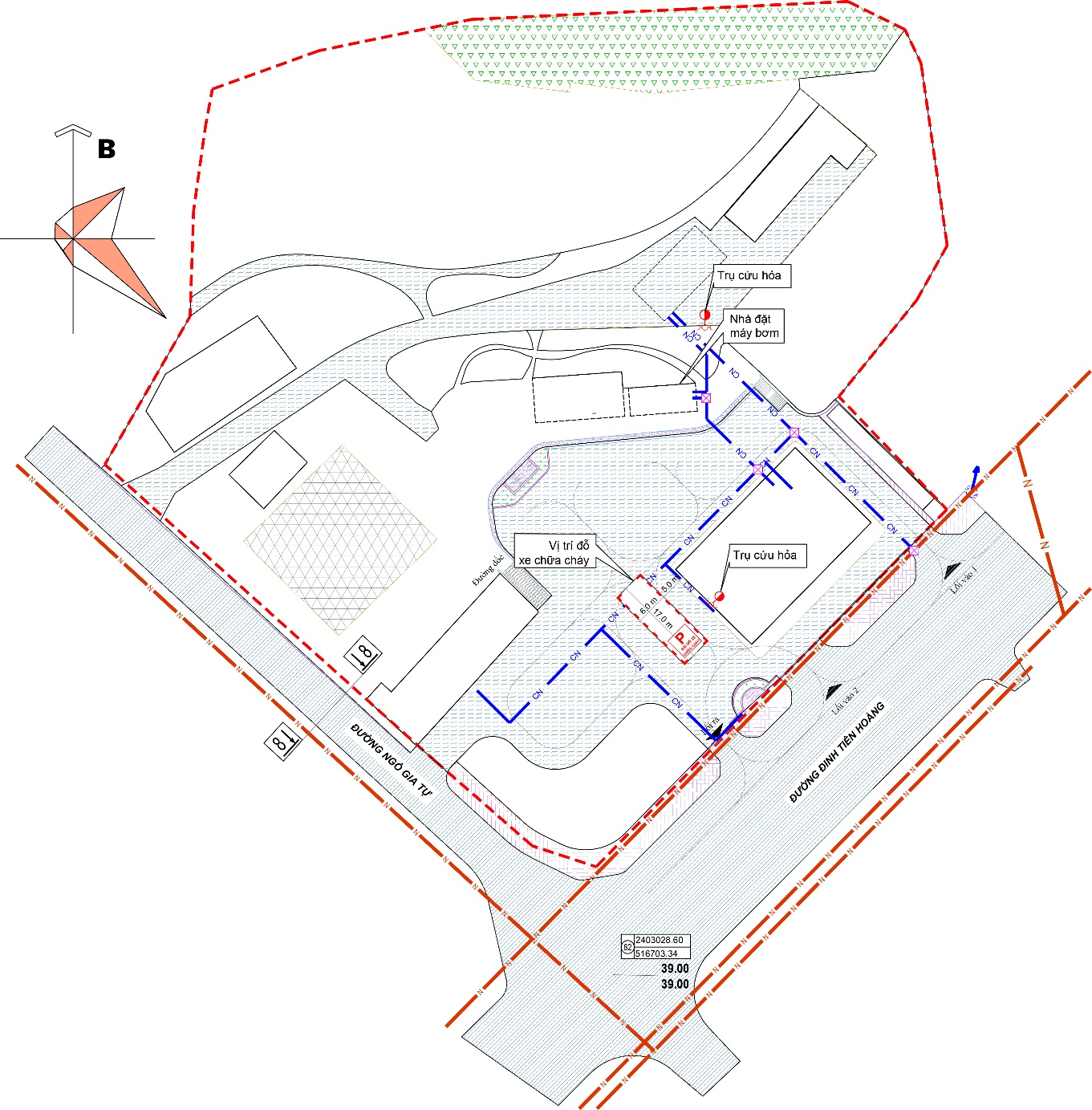 Hệ thống báo cháy và chữa cháy tự động: Lắp đặt các hệ thống báo cháy, bình chữa cháy, và hệ thống phun nước tự động ở những khu vực quan trọng.Kế hoạch PCCC chi tiết: Phát triển một kế hoạch PCCC chi tiết, bao gồm hướng dẫn sơ tán, vị trí các trạm PCCC, và kế hoạch đào tạo nhân viên.Quy định và tiêu chuẩn PCCC: Tuân thủ các quy định và tiêu chuẩn PCCC địa phương hoặc quốc gia trong quá trình thiết kế và xây dựng.Kiểm tra và bảo trì định kỳ: Thực hiện các cuộc kiểm tra và bảo trì định kỳ cho tất cả các thiết bị và hệ thống PCCC để đảm bảo chúng luôn sẵn sàng hoạt động.Phân tích rủi ro và giảm thiểu rủi ro: Phân tích các rủi ro PCCC tiềm tàng và thực hiện các biện pháp giảm thiểu rủi ro cần thiết.Tích hợp hệ thống thông tin liên lạc khẩn cấp: Tích hợp hệ thống thông tin liên lạc khẩn cấp giữa các công trình với đội PCCC địa phương.Thiết kế bể nước phục vụ chữa cháyDung Tích Bể: Dung tích của bể nước cần được xác định dựa trên các yêu cầu về lưu lượng và áp lực nước cần thiết để chữa cháy, cũng như thời gian dự kiến cần chữa cháy. Thông thường, dung tích này phải đủ lớn để đáp ứng nhu cầu chữa cháy trong ít nhất một khoảng thời gian cụ thể.Vị Trí Đặt Bể: Bể nước nên được đặt ở vị trí thuận lợi để cung cấp nước chữa cháy cho toàn bộ khu vực cần bảo vệ, đồng thời phải dễ dàng tiếp cận bởi xe cứu hỏa và thiết bị chữa cháy.Hệ Thống Bơm và Đường Ống: Cần có hệ thống bơm mạnh mẽ và đường ống chắc chắn để đảm bảo việc cung cấp nước liên tục và đủ áp lực tới các điểm chữa cháy.Đảm Bảo Nguyên Vật Liệu: Bể nước cần được làm từ vật liệu chống rò rỉ và chịu được điều kiện thời tiết cũng như nhiệt độ khác nhau.Bảo Dưỡng và Kiểm Tra: Thiết kế cần đảm bảo rằng bể nước dễ dàng được bảo dưỡng và kiểm tra định kỳ để đảm bảo chất lượng nước và tình trạng của bể.Hệ Thống Lọc và Điều Chỉnh Nước: Cần có hệ thống lọc để đảm bảo nước sử dụng trong chữa cháy không bị ô nhiễm, và có khả năng điều chỉnh để duy trì mức nước cần thiết trong bể.An Toàn và Tiêu Chuẩn: Bể nước chữa cháy cần tuân thủ các tiêu chuẩn an toàn và quy định về PCCC hiện hành.Tích Hợp với Hệ Thống PCCC: Bể nước cần được tích hợp một cách hiệu quả với hệ thống PCCC của công trình, bao gồm cả hệ thống báo cháy và hệ thống phun nước tự động.Đảm Bảo Nguồn Cung Cấp Nước Dự Phòng: Ngoài bể nước chính, cần có kế hoạch cho nguồn cung cấp nước dự phòng trong trường hợp khẩn cấp.Thiết kế trụ cứu hỏaVị Trí Lắp Đặt: Trụ cứu hỏa nên được đặt ở những vị trí dễ tiếp cận và dễ thấy, không bị che khuất bởi các vật cản. Khoảng cách giữa các trụ cứu hỏa cần được tính toán sao cho phù hợp với quy mô và đặc tính của công trình.Kết Nối Với Hệ Thống Nước Chính: Trụ cứu hỏa cần được kết nối một cách chắc chắn với nguồn cung cấp nước chính của công trình hoặc hệ thống nước đô thị để đảm bảo nguồn cung cấp nước liên tục và đủ mạnh.Áp Lực Nước và Lưu Lượng: Áp lực nước và lưu lượng cần phải đủ mạnh để đáp ứng nhu cầu chữa cháy. Áp lực nước cần được kiểm tra và duy trì ở mức độ phù hợp.Chất Liệu và Độ Bền: Trụ cứu hỏa nên được làm từ chất liệu có độ bền cao, chịu được thời tiết và không bị ăn mòn, như thép không gỉ hoặc đúc sắt.Tiêu Chuẩn và Quy Định: Thiết kế trụ cứu hỏa phải tuân thủ các tiêu chuẩn và quy định về PCCC tại địa phương hoặc quốc gia.Dễ Dàng Sử Dụng và Bảo Trì: Trụ cứu hỏa cần dễ dàng sử dụng và bảo trì, đồng thời có hướng dẫn sử dụng rõ ràng.An Toàn Khi Sử Dụng: Thiết kế cần đảm bảo an toàn cho người sử dụng, với các cấu kiện như van, tay cầm không gây nguy hiểm khi vận hành.Khả Năng Kết Nối Với Thiết Bị Chữa Cháy: Trụ cứu hỏa phải có khả năng kết nối một cách dễ dàng với các thiết bị chữa cháy như vòi chữa cháy và các thiết bị khác.Biển Báo và Hướng Dẫn Sử Dụng: Cần có biển báo rõ ràng và hướng dẫn sử dụng tại mỗi trụ cứu hỏa để đảm bảo mọi người biết cách sử dụng khi cần thiết.Kiểm Tra và Bảo Dưỡng Định Kỳ: Trụ cứu hỏa cần được kiểm tra và bảo dưỡng định kỳ để đảm bảo nó luôn sẵn sàng hoạt động một cách hiệu quả.Thiết kế vị trí đỗ xe chữa cháyVị trí Dễ Tiếp Cận: Vị trí đỗ xe chữa cháy cần phải dễ dàng tiếp cận từ đường chính, đảm bảo rằng xe cứu hỏa có thể nhanh chóng và không bị cản trở khi đến hiện trường.Khoảng Cách đến Công Trình: Vị trí này cần đủ gần các công trình để đảm bảo hiệu quả trong việc triển khai thiết bị và nhân lực chữa cháy, nhưng cũng đủ xa để không bị ảnh hưởng bởi sức nóng hoặc khói từ đám cháy.Kích Thước và Trọng Tải: Khu vực đỗ xe phải đủ lớn để chứa các loại xe cứu hỏa khác nhau, và nền đỗ xe cần được thiết kế để chịu được trọng lượng nặng của xe cứu hỏa và thiết bị chữa cháy.Đường Đi Rõ Ràng: Đường đi đến khu vực đỗ xe chữa cháy cần phải rõ ràng và không bị chặn bởi các xe hoặc vật cản khác.Khu Vực Quay Đầu Xe: Cần có đủ không gian để xe cứu hỏa có thể quay đầu một cách nhanh chóng và an toàn.Kết Nối với Hệ Thống Báo Cháy: Vị trí đỗ xe chữa cháy nên có kết nối trực tiếp với hệ thống báo cháy của công trình để nhân viên cứu hỏa có thể nhanh chóng nhận được thông tin về tình hình hiện trường.Biển Báo và Đánh Dấu: Cần có biển báo rõ ràng và đánh dấu khu vực đỗ xe chữa cháy, đồng thời đảm bảo rằng khu vực này không bị sử dụng cho mục đích khác.An Toàn và Bảo Trì: Đảm bảo rằng khu vực đỗ xe luôn được bảo trì đúng cách và không có vật liệu dễ cháy hoặc nguy hiểm gần đó.Tuân Thủ Quy Định: Tuân theo các quy định địa phương và quốc gia liên quan đến thiết kế vị trí đỗ xe chữa cháy.Phối Hợp với Các Cơ Quan Chức Năng: Hợp tác với cơ quan PCCC địa phương để đảm bảo rằng thiết kế phù hợp với các tiêu chuẩn và nhu cầu thực tế.THIẾT KẾ ĐÔ THỊLý do và sự cần thiết lập thiết kế đô thịThiết kế đô thị theo đồ án quy hoạch là công cụ giúp các cơ quan quản lý Nhà nước (sở Xây dựng, UBND thành phố) quản lý, kiểm soát xây dựng, quản lý đất đai và các công trình trong khu vực nghiên cứu lập quy hoạch. Thiết kế đô thị hướng dẫn các chủ đầu tư xây dựng công trình với mục đích tạo ra được tính đặc trưng, thống nhất chung, tạo ra sự hấp dẫn và hoàn thiện cho đô thị, giúp cho những nhà đầu tư hình dung được tương lai của các khu đất có tiềm năng khai thác trong sự thống nhất chung của đô thị.Khai thác, xây dựng nhằm đảm bảo các thiết kế chung trong không gian cảnh quan, cấu trúc đô thị theo quy hoạch để thiết kế kiến trúc công trình và nâng cao tính đặc thù của đô thị.Thiết kế đô thị theo đồ án quy hoạch chi tiết xây dựng hướng tới các mục tiêu chính là xây dựng một môi trường thẩm mỹ, tiện nghi cho không gian đô thị, góp phần hoàn thiện, nâng cao chất lượng cuộc sống của người dân; bảo đảm tính công bằng trong phát triển đô thị để bảo vệ các lợi ích chung của toàn xã hội. Ngoài việc xác lập và kiểm soát không gian phát triển ở các khu vực xây dựng mới, Thiết kế đô thị còn là công cụ để hỗ trợ giải quyết một số vấn đề của đô thị nảy sinh trong quá trình cải tạo và phát triển. Khi đã có Thiết kế đô thị, định hướng cải tạo và phát triển không gian của toàn đô thị hay từng khu vực trong đô thị sẽ được nghiên cứu, cân nhắc và hoạch định sẵn. Chức năng sử dụng, hệ số sử dụng đất, mật độ xây dựng, tầng cao... của các khu vực, các tuyến đường, điểm nhấn, khoảng lùi của các công trình, các trang thiết bị đô thị được xác định một cách rõ ràng.Cùng với đồ án quy hoạch chi tiết xây dựng, các quy định quản lý, Thiết kế đô thị kèm theo đồ án quy hoạch chi tiết xây dựng tạo lập một công cụ quản lý hướng dẫn cho các cơ quan chức năng. Đây là căn cứ để triển khai các dự án, kêu gọi đầu tư cũng như là công cụ quản lý hữu hiệu sau quy hoạch.Như vậy, sự cần thiết phải có một thiết kế đô thị  nhằm đem lại cho đô thị một hình ảnh năng động, đặc trưng hướng phát triển chủ động có tính chất bền vững.Mục tiêu & Nhiệm vụ:Thiết lập một số không gian ấn tượng cho đô thị bằng việc bố trí sắp đặt chiều cao cũng như khối tích, hình dạng công trình tạo được mặt đứng cũng như nhịp điệu công trình kiến trúc.Thể hiện đặc trưng cảnh quan tự nhiên của khu vực, các hệ thống HTKT và các khu vực chức năng của đô thị. Gắn kết các hệ thống giao thông đối ngoại và khu vực, kết nối hệ giao thông, các nút giao cắt, các điểm cửa ngõ và các tuyến chính, phụ trong khu vực được nghiên cứu. Nâng cao được chất lượng môi trường sống cho người dân trong khu vực.Kiến nghị các giải pháp và các quy định cụ thể chế độ quản lý không gian kiến trúc - cảnh quan, tạo lập hình ảnh đô thị có chất lượng thẩm mỹ, thể hiện được bản sắc văn hoá riêng. Tạo bộ mặt đô thị phù hợp với cảnh quan chung, xứng tầm với bộ mặt của một đô thị lớn.Khung quy hoạch thiết kế đô thị sẽ được xây dựng trên cơ sở tạo một hình ảnh đặc thù về cấu trúc không gian các khu chức năng, gắn kết hài hoà các yếu tố tự nhiên và yếu tố chủ quan của con người. Tôn vinh yếu tố cảnh quan thiên nhiên, đề cao yếu tố nhân tạo. Kiến trúc của đô thị mang tính chất hiện đại trên cơ sở kế thừa và phát huy được các đặc điểm văn hoá, địa hình tự nhiên khu vực.Tạo các mô hình không gian trục cảnh quan, trục đô thị, không gian cửa ngõ. Tạo các công trình với tính chất là điểm nhấn thị giác. Sử dụng đa dạng chức năng các lô đất, tạo không gian, hình dạng, diện mạo điển hình cho từng khu vực, trên cơ sở khai thác triệt để quỹ đất có giá trị phục vụ các hoạt động của đô thị nhưng vẫn đảm bảo cân bằng tự nhiên.Kết nối các không gian xanh, không gian sinh hoạt cộng đồng và không gian dân dụng đô thị. Liên kết các khu chức năng đảm bảo hoạt động riêng của đô thị. Xác định các công trình điểm nhấn trong không gian khu vực quy hoạch, tầng cao xây dựng công trình, mật độ xây dựng, hệ số sử dụng đất  từng lô đất và cho toàn đô thị.Xây dựng tính đặc thù “nơi chốn”. Tạo sự thuận tiện, hấp dẫn và dễ nhận biết cho những người đang làm việc, khách vãng lai và cho các phương tiện giao thông.Nguyên tắc thiết kế đô thị:Bố cục kiến trúc cảnh quan phải không được phá vỡ hình thái không gian mà phải tạo ra sự hài hoà các yếu tố tự nhiên - nhân tạo. Việc xác định các trục, tuyến, điểm mốc không gian chủ đạo của toàn khu cũng như từng công trình xác định trên cơ sở các mốc, đường trục cảnh quan tự nhiên hiện có khu vực. Nghiên cứu các khu vực điểm nhấn, cửa ngõ, xây dựng các công trình biểu tượng v.v...Khống chế các điểm cao, khai thác các điểm nhìn, quy hoạch chiều cao san nền, bảo tồn các giá trị cảnh quan địa hình tự nhiên, phát huy giá trị cảnh quan nhân tạo.Quy hoạch không gian chức năng đô thị được bố trí hệ thống hạ tầng kỹ thuật đồng bộ, phù hợp với bố cục kiến trúc và các không gian mặt nước không gian xanh trong đô thị. Các trung tâm dịch vụ công cộng, trung tâm thương mại tại các điểm cửa ngõ, thiết kế đô thị cần tạo sự đa dạng về kiến trúc cảnh quan cho đô thị.Bố trí các trung tâm đa chức năng và nơi có địa hình đặc thù phù hợp với môi trường sinh thái. Tạo lập hệ thực vật đa dạng phong phú, các không gian mở, kết hợp hài hoà về không gian, khối tích và phân cấp theo quy mô và tính chất chức năng hoạt động, đặc điểm địa hình, khí hậu tự nhiên mang tính chất vùng miền.Nghiên cứu các khu vực chức năng của đô thị được thiết kế với đặc thù riêng từng khu vực, toát lên yếu tố công năng hài hoà với cảnh quan thiên nhiên. Đảm bảo các khu vực đều được trang trí bằng thiết kế ánh sáng đô thị, thông gió tự nhiên. Quản lý lưu thông cho đô thị, các bến bãi đỗ xe, các điểm giao cắt cần được thiết kế an toàn. Tạo thẩm mỹ là điểm nhấn trong tổng thể không gian đô thị.Giải pháp thiết kế đô thị cho các khu vực quan trọng:Trên cơ sở các chức năng đã được xác định, ý tưởng thiết kế đô thị sẽ hình thành được các vùng cảnh quan, các trục, tuyến & điểm nhấn cảnh quan trên mặt bằng, về không gian chiều cao không có nhiều sự lựa chọn do đây là khu dân cư mới đô thị nên việc thiết kế chiều sâu trong các khoảng không gian mở, không gian xanh sẽ là trọng tâm, các độ cao của các công trình cơ bản thống nhất theo quy hoạch sử dụng đất, phương án tổ chức trồng cây xanh, công viên, mặt nước, các khoảng trống quảng trường sân bãi...vv sẽ đem lại khu đô thị tiện nghi và “đáng sống”  Mục đích cuối cùng là tạo lập hình ảnh đô thị có chất lượng thẩm mỹ, thể hiện được bản sắc văn hoá của địa phương. Bố cục không gian kiến trúc hợp lý, các công trình cần được thiết kế phù hợp nhiều nhu cầu và sự phân bổ sử dụng khác nhau, nhằm hạn chế các giao thông đi lại không cần thiết, phát triển các loại hình giao thông bộ, xe đạp.Bố cục không gian kiến trúc có nhịp điệu, có sự chuyển đổi hợp lý về hình khối kiến trúc, giữa công trình thấp tầng và cao tầng.Khu vực nghiên cứu thiết kế nằm trong tổng thể của đô thị hoàn chỉnh được đầu tư xây dựng, vì vậy không gian cảnh quan chung cần được liên hệ chặt chẽ với các khu chức năng kề cận. Tuân thủ các quan điểm tổ chức không gian kiến trúc cảnh quan, các công trình kiến trúc đều được bố trí với hướng chính tránh được sự ảnh hưởng của thời tiết vào mùa hè. Tổng thể hình khối kiến trúc toàn bộ khu dân cư mới được chú trọng đặc biệt, các khối kiến trúc được phát triển từ thấp lên cao. Thiết kế, bố trí các công trình trong đô thị phải hợp lý và chính xác về hướng gió năng lượng mặt trời, nhằm đáp ứng nhu cầu thiết kế công trình phù hợp với điều kiện khí hậu và phát triển bền vững.Với các công trình kiến trúc, vẻ đẹp kiến trúc sẽ không thể hiện ở các chi tiết kiến trúc trang trí mà thể hiện ở hình khối kiến trúc đơn giản, sự kết hợp giữa chúng ở các tỷ lệ thích hợp để tạo ra các công trình đẹp. Các chi tiết như mái đua, chỉ gờ và mái hiên sẽ được thiết kế đơn giản và được sử dụng trong một số trường hợp để nhấn mạnh lối vào hoặc ban công, tạo bóng đổ và khoảng tối cũng như nhấn mạnh các khối lớn khi cần thiết. Theo yêu cầu tại Mục 4, trong văn bản số 2963/SXD-QHKT ngày 16/11/2020 của Sở Xây dựng tỉnh Yên Bái, công trình xây mới có một số đặc điểm chính như sau:Cao độ +0.00 m sàn tầng 1 tương đương với cao độ tuyệt đối +40.00 m và cao hơn cao độ mặt đường Đinh Tiên Hoàng khoảng 0,8m; Cao độ sàn tầng 2 (+4.200 m) so với sàn tầng 1, tương đương với cao độ tuyệt đối +44.20 m, cao hơn cao độ trung bình mặt đường Đinh Tiên Hoàng khoảng +5.00m;Khoảng lùi của công trình là 7,00m so với Chỉ giới xây dựng và Chỉ giới đường đỏ và ranh giới ô đất.Công trình có màu sắc sáng, kính mà trà (không có phản quang). Hình thức kiến trúc hiện đại, mang dấu ấn của khu vực.Không sử dụng hàng rào cứng mà thay bằng dải cây xanh trang trí (cao <1,5m)Các bãi đậu xe được bố trí ở khu vực các tuyến giao thông theo quy hoạch đảm bảo đủ nhu cầu giao thông tĩnh.Quy định đối với mật độ xây dựng:Đề ra quy định mối quan hệ giữa kích thước xây dựng và hình khối công trình kiến trúc, giữa mật độ xây dựng với chiều cao theo các tiêu chuẩn, quy chuẩn hiện hành để tạo hiệu quả cảnh quan kiến trúc và hình ảnh đặc trưng cho không gian đô thị. Công trình cao tầng, thấp tầng, trung bình kết nối và hợp khối tạo thành quần thể hài hoà, phù hợp không gian xung quanh, qua đó nâng cao hiệu quả tầm  nhìn cho các tổ hợp công trình nghiên cứu.Các công trình tạo điểm nhấn đô thị, việc sử dụng màu sắc và độ tương phản rõ ràng tạo đặc trưng về màu sắc cho các khu chức năng.Chú ý  các vùng đệm là các nút giao thông có diện tích lớn, tại đây ngoài các không gian cây xanh, bãi đỗ xe… cần nghiên cứu các công trình nhà ở chi lô có hình thái kiến trúc ăn nhập kể cả về chiều cao và độ lớn phù hợp với không gian xung quanh, đảm bảo tầm nhìn cho các phương tiện tham gia giao thông.ĐÁNH GIÁ MÔI TRƯỜNG CHIẾN LƯỢCMở đầuTổ chức thực hiện đánh giá môi trường chiến lược (ĐMC)Đánh giá môi trường chiến lược cho khu vực nghiên cứu quy hoạch được thực hiện theo định hướng quy hoạch chi tiết xây dựng 1/500 của dự án: “Trung tâm dữ liệu và điều hành thông tin - Viễn thông Yên Bái”  tại địa chỉ: số 15 đường Đinh Tiên Hoàng, phường Đồng Tâm, thành phố Yên Bái, tỉnh Yên BáiCăn cứ pháp lý, mục tiêu, phạm vi, và nội dung các vấn đề môi trường chính liên quan đến quy hoạchChiến lược quản lý CTR ở khu đô thị và KCN Việt Nam đến năm 2020 đã được Thủ tướng Chính phủ phê duyệt tại Quyết định số 152/1999/QĐ-TTg ngày 10/07/1999.Căn cứ Luật Xây dựng số 50/2014/QH13 ngày 18/06/2014.Chiến lược BVMT quốc gia đến năm 2010 và định hướng đến năm 2020 “đã được Thủ tướng Chính phủ phê duyệt tại Quyết định số 256/2003/QĐ-TTg ngày 2/12/2003.Luật BVMT số 72/2020/QH14 ngày 17/11/2020.Nghị định số 98/2019/ NĐ-CP ngày 27/12/2019 của Chính phủ về việc Sửa đổi, bổ sung một số điều của các nghị định thuộc lĩnh vực hạ tầng kỹ thuật.Nghị định số 08/2022/NĐ-CP ngày 10/01/2022 của Chính phủ Quy định chi tiết một số điều của Luật bảo vệ môi trường.Quy chuẩn kỹ thuật quốc gia về môi trường ban hành theo Thông tư số 43/2011/TT-BTNMT ngày 12/12/2011 của Bộ trưởng Bộ TNMT: QCVN 38:2011/BTNMT - Quy chuẩn kỹ thuật quốc gia về chất lượng nước mặt bảo vệ đời sống thủy sinh; QCVN 39:2011/BTNMT - Quy chuẩn kỹ thuật quốc gia về chất lượng nước dùng cho tưới tiêu.Quy chuẩn kỹ thuật quốc gia về môi trường ban hành Thông tư số 16/2009/TT-BTNMT ngày 07/10/2009 của Bộ trưởng Bộ TNMT: QCVN 05:2009/BTNMT: Quy chuẩn kỹ thuật Quốc gia về chất lượng không khí xung quanh; QCVN 06:2009/BTNMT: Quy chuẩn kỹ thuật Quốc gia về một số chất độc hại trong không khí xung quanh;Các tiêu chuẩn vệ sinh lao động ban hành theo Quyết định số 3733/2002/ QĐ-BYT ngày 10/10/2002 của Bộ trưởng Bộ Y tế Quy chuẩn kỹ thuật quốc gia về môi trường ban hành theo Thông tư số 64/2015/TT-BTNMT ngày 21/12/2015 của Bộ trưởng Bộ TNMT: QCVN 03-MT: 2015/BTNMT - Quy chuẩn kỹ thuật quốc gia về giới hạn cho phép của một số kim loại nặng trong đất.QCVN 15:2008/BTNMT - Quy chuẩn kỹ thuật quốc gia về dư lượng hóa chất bảo vệ thực vật trong đất;QCVN 08-MT:2015/BTNMT - Quy chuẩn kỹ thuật Quốc gia về chất lượng nước mặt;QCVN 09-MT:2015/BTNMT - Quy chuẩn kỹ thuật Quốc gia về chất lượng nước ngầm;QCVN 14:2008/BTNMT - Quy chuẩn kỹ thuật Quốc gia về nước thải sinh hoạt;QCVN 26:2008/BTNMT - Quy chuẩn kỹ thuật Quốc gia về tiếng ồn.Mục tiêu của ĐMCNhằm đạt được sự phát triển bền vững thông qua lồng ghép các vấn đề môi trường trong quá trình lập quy hoạch cụ thể:ĐMC được thành lập nhằm đánh giá được thực trạng môi trường khu vực, các vấn đề môi trường bức xúc cần giải quyết trong quy hoạch.Lồng ghép các mục tiêu môi trường vào quy hoạch đảm bảo sự thống nhất giữa các mục tiêu môi trường và các mục tiêu quy hoạch.Đề xuất các giải pháp chiến lược bảo vệ môi trườngĐề xuất chương trình quản lý môi trường trong quá trình thực hiện.Nội dung nghiên cứu ĐMCXác định các vấn đề môi trường chính: chất lượng không khí, giao thông và tiếng ồn, đất, nước, cây xanh, nước ngầm, thu gom và xử lý nước thải, CTR.Đánh giá và dự báo tác động tới môi trường khu vực của các phương án quy hoạch.Tổng hợp, sắp xếp thứ tự ưu tiên các biện pháp phòng ngừa, giảm thiểu, cải thiện các vấn đề môi trường trong đồ án quy hoạch; Đề xuất danh mục các dự án đầu tư xây dựng cần thực hiện đánh giá tác động môi trường.Phương pháp nghiên cứu- Phương pháp khảo sát hiện trường- Phương pháp thống kê- Phương pháp nhận dạng- Phương pháp đánh giá nhanhĐánh giá và dự báo tác động môi trường khi thực hiện quy hoạch Đánh giá và dự báo tác động tới môi trường tự nhiênMôi trường đấtTrong thi công các công trình như giao thông, xây dựng nhà ở, các công trình công cộng..thì việc san nền, xây dựng nền móng sẽ phải diễn ra và chiếm một diện tích khá rộng và khối lượng đất cần di chuyển rất lớn. Tất cả những công việc này có thể làm môi trường đất thay đổi.Nước thải sinh hoạt được hình thành trong quá trình sinh hoạt của con người nếu không qua xử lý có thể ngấm trực tiếp xuống đất cũng là một trong những nguyên nhân gây cho đất bị ô nhiễm.Môi trường nướcTác động lớn nhất đến môi trường nước trong quá trình phát triển khu vực chính là làm tăng một khối lượng lớn nước sạch sinh hoạt được tiêu thụ hàng ngày và kéo theo tương ứng là lượng nước thải cần được xử lý phát thải từ các trung tâm thương mại và dịch vụ của khu vực. Quá trình thi công các công trình đường giao thông trong khu vực chiếm khối lượng công việc rất lớn. Các hoạt động của quá trình xây dựng các công trình giao thông diễn ra trên một phạm vi rộng sẽ có tác động tới môi trường nước như làm thay đổi mặt đệm tự nhiên của những nơi tuyến đường mới sẽ được xây dựng (thay đổi lớp che phủ, thay đổi hệ số thấm) dẫn tới sự thay đổi quá trình hình thành dòng chảy mặt cũng như thay đổi chế độ bổ cập nước ngầm trong khu vực. Và nước mưa sẽ mang theo lượng bùn đất, ngoài ra còn dầu mỡ rò rỉ từ động cơ xe và các phương tiện thi công trong quá trình thì công gây ra hiện tượng ô nhiễm nguồn nước mặt.Môi trường không khí và tiếng ồnGiai đoạn thi công: phát thải bụi và tiếng ồn từ các nguồn phát sinh sau:+ Từ các xe máy, phương tiện vận chuyển, thiết bị thi công+ Từ các xe vận chuyển nguyên vật liệu và phế thải xây dựng+ Bụi thải và tiếng ồn ảnh hưởng trực tiếp đến công nhân và dân cư khu vực quanh dự án.Giai đoạn đi vào hoạt động các dự án theo quy hoạch: trong quá trình hoạt động của đô thị sau này, các hoạt động của con người sẽ ảnh hưởng trực tiếp tới môi trường không khí và tiếng ồn. Môi trường không khí và tiếng ồn sẽ có xu hướng gia tăng ô nhiễm bởi các hoạt động đi lại trong khu đất, đặc biệt là vào mùa cao điểm của du lịch, do lượng du khách tập trung đông đúc hơn vào Thành phố, các phương tiện giao thông tham gia nhiều hơn. Đánh giá và dự báo tác động tới môi trường kinh tế xã hội Quy hoạch được thực hiện sẽ tạo cơ sở hạ tầng đồng bộ thuận lợi, cơ sở hạ tầng xã hội cũng được nâng lên nhờ hình thành các khu chức năng đa dạng.Thúc đẩy kinh tế phát triển với cơ hội việc làm trong các hoạt động thương mại, dịch vụ và du lịch.Nâng cao đời sống, tạo cơ hội giao lưu văn hóa và nâng cao nhận thức – cộng đồng dân cư xung quanh.Đánh giá tác động môi trườngHiện trạng điều kiện tự nhiênNhư đã phân tích trong phần quy hoạch, khu đất có điều kiện tự nhiên khu vực lập quy hoạch thuận lợi để xây dựng khu ở. Tuy nhiên đối với vấn đề môi trường cũng như công tác quản lý môi trường đối với khu vực quy hoạch cần lưu ý một số đặc điểm sau:Khu vực lập quy hoạch có điều kiện khí hậu điều kiện địa chất khá ổn định, không xảy ra những biến động lớn cho xây dựng.  Hiện trạng môi trường và các yếu tố gây ô nhiễm môi trường đô thị* Thu gom xử lý rác thải rắn:- Rác sinh hoạt, rác xây dựng... chưa được thu gom hoặc thu gom chưa triệt để. Chưa có điểm tập kết và xử lý rác tập trung. * Nước thải sinh hoạt:- Tỷ lệ hố xí thùng, hoặc hố xí tự hoại xây dựng chưa đúng qui cách cao.- Nước thải sinh hoạt chủ yếu chảy tự do, thẩm thấu hoặc chảy tràn.- Hệ thống mương thoát nước, bể xử lý nước thải chưa được đầu tư.* Hiện trạng không khí (bụi, khói, hơi độc)- Bụi: phát sinh từ các nguồn vật liệu xây dựng và do các phương tiện cơ giới tham gia giao thông.- Hơi khí độc: mùi hôi từ chất thải sinh hoạt, cống rãnh v.v..., khí thải từ các động cơ, các phương tiện thi công cơ giới.* Yếu tố quản lý - ý thức cộng đồng.- Chưa có một tổ chức chuyên trách quản lý, bảo vệ môi trường đô thị.* Nhận xét chungMôi trường tuy chưa có vấn đề gì lớn. Song đây là khu vực đô thị đang trong quá trình hình thành và phát triển. Vấn đề tác động môi trường (xử lý rác thải, nước thải, không khí, quản lý đô thị và ý thức của cộng đồng v.v...) phải được quan tâm đúng mức và đầy đủ làm cơ sở tạo dựng một đô thị có môi trường trong lành, phát triển bền vững, trường tồn, đáp ứng cho yêu cầu CNH - HĐH đất nước.Đánh giá về tác động môi trườngÔ nhiễm không khí :+ Nguồn gây ra ô nhiễm không khí chủ yếu từ các  nguồn sau:Hoạt động của các phương tiện giao thông thải ra khí độc hại từ việc đốt cháy nhiên liệu, nguyên liệu như xăng, đâu, than, các  chất thải gây ô nhiễm  không khí chủ yếu là CO2, N02, XxHy. Bụi cát, đất đá rơi vãi và phát sinh do xe cộ vận động cũng là nguồn ô nhiễm xấu.Từ lượng xăng dầu tiêu thụ của phương tiện giao thông người ta cũng có thể tính ra được các chất ô nhiễm trong khói thải ra dựa vào chỉ số ô nhiễm.Nguồn ô nhiễm gây ra trong không khí do sinh hoạt của con người chủ yếu  là từ các công trường đang thi công, sinh hoạt thường ngày của con người như bếp đun than, củi , ga dầu… gây ra các chất thải chủ yếu như  SO2, CO2 ,  CO, H2S… Tuy nhiên, các nguồn ô nhiễm này cũng không lớn và chủ yếu là gây ra ô nhiễm cục bộ do công tác xây dựng rải rác trong toàn khu đô thị.Ô nhiễm do tiếng ồn :Tiếng ồn do hoạt động của động cơ xe, của ống khói, tiếng phanh xe, đóng mở xe, do va chạm hoặc hoạt động của xe đi lại. Tiếng ồn thuộc loại này có  mức ồn từ 75 đến 95 dB.Tiếng ồn trong quá trình thi công xây dựng thường gây ra nhiều và có tác động xấu hơn các so với các loại tiếng búa máy hoạt động, máy trộn bê tông.Nguồn nhiệt gây ô nhiễm do các hoạt động  của các loại máy móc, đốt  nhiên liệu, ăn uống sinh hoạt của con người.Dự báo tác động của ô nhiễm không khí, tiếng ồn và nhiệt :Các nguồn ô nhiễm trên tuỳ mức độ nhiều hay ít đều gâu ra những tác đọng không tốt đối với  sức khoẻ con người, động thực vật xung quanh.- Các chất khí SO2, CO2 , NO2 khi có nồng độ cao đều có tác động xấu đến hệ hô hấp, hệ tiêu hoá, hệ thần kinh, tim mạch cho con người và cả các loại động thực vật nuôi.Các chất độc trên cũng có tác động xấu đến phát triển của các loài cây trồng. Bụi bẩn bám trên bề mặt lá  làm giảm khả năng hô hấp và quang hợp của cây.Các chất thải COx, NOx, SOx... khi gặp trời ẩm, gặp nước tạo nên các loại  axit có khả năng xâm hại đến kết cấu công trình và thiết bị máy móc.Những tác động do ô nhiễm nhiệt, tiếng ồn, độ rung cũng có những tác động  xấu đến con người, động thực vật.Tuy nhiên, đối với khu dân cư mới, quá  trình xây dưng có gây nên ô nhiễm  nhưng  những tác hại cũng ở mức có thể chấp nhận được.Các giải phápGiai đoạn vào hoạt độngNước thải phải được  xử lý cục bộ đạt tiêu chuẩn cho phép mới được thải ra hệ thống cống chung của khu vực.Chất thải rắn được thu gom, chuyển đi bằng các xe chuyên dụng đảm bảo tiêu chuẩn vệ sinh, chuyển đến bãi  rác chung của đô thị để xử lý và chôn lấp.Cần xây dựng những quy định, các chương trình quản lý và bảo vệ môi trường, có thể kiểm soát quan trắc, phòng chống các nguy cơ ô nhiễm  và làm suy thoái môi trường, có kế hoạch đào tạo và nâng cao nhận thức của người dân  đối với công tác bảo vệ môi trường.Giải pháp quy hoạch không gian và cảnh quan:Với cách bố cục được tổ chức và xây dựng với nhiều khoảng trống và diện tích trồng cây xanh, thảm cỏ  lại có các khu cây xanh mặt nước xen kẽ thì đây sẽ là một khu vực khá đẹp và hạn chế ô nhiễm, lọc sạch không khí, hạn chế bụi, tạo môi trường vui chơi giải trí trong lành, hiện đại, tiện nghi. Hi vọng đây sẽ là khu hiện đại xanh, sạch, đẹp, một khu điển hình về sự trong lành môi trường đô thị./.Các biện pháp giảm nhẹ tác độngXây dựng phát triển đô thị theo đúng quy hoạch phê duyệt. Đảm bảo các khoảng cách ly về giao thông để hạn chế tối đa ô nhiễm bụi và tiếng ồn.Xây dựng hệ thống xử lý nước thải hoàn thiện tính toán cho cả đô thị vả xử lý nước thải cho các khu dân cư mới lân cận nhằm đảm bảo chất lượng nước đạt tiêu chuẩn trước khi xả vào tự nhiên.  Một trong những biện pháp môi trường khuyến cáo sử dụng trong khu vực là việc sử dụng nước mưa trong các khu dân cư mới, việc tái sử dụng nước mưa trong để rửa đường hoặc tưới cây trong các khu biệt thự sinh thái sẽ hạn chế được lượng nước. Đối với công tác thu gom chất thải rắn cần nâng cao ý thức của cộng đồng cũng như sự tham gia của cộng đồng trong công tác quy hoạch. Khuyến khích các mô hình xử lý chất thải rắn tại nguồn Các giải pháp tổng thể giải quyết các vấn đề môi trường trong đồ án quy hoạch Giải pháp sử dụng hợp lý tài nguyên đất và bảo vệ môi trường đấtĐể sử dụng hợp lý tài nguyên đất và bảo vệ môi trường đất, trước hết phải lập quy hoạch, kế hoạch sử dụng đất, làm cơ sở để giao đất cho đối tượng sử dụng đất trong khu vực cụ thể. Đồng thời cần thực hiện các giải pháp bảo vệ môi trường sau:+ Cải tạo đất và ngăn ngừa ô nhiễm đất: Các khu xử lý nước thải và khu tập kết rác thải phải có hệ thống chống thấm tốt để tránh ô nhiễm đất và nước ngầm.+ Các giải pháp ưu tiên đối với từng khu vực: Khu công trình hợp khối được ưu tiên xây dựng trước, cần có hệ thống thu gom nước thải, rác thải riêng, phải xây dựng dựng hoàn trả các tuyến nương cấp, thoát nước để trước mắt nhân dân vẫn có thể sử dụng diện tích đất nông nghiệp chưa bị thu hồi.Khu dân cư mới: cần có hệ thống thoát nước thải sinh hoạt riêng biệt với hệ thống thoát nước mưa và thu gom và phân loại chất thải rắn sinh hoạt.Giải pháp sử dụng hợp lý tài nguyên nước và bảo vệ môi trường nướcĐể sử dụng hợp lý tài nguyên nước và bảo vệ môi trường nước, trước hết phải lập quy hoạch cho việc giữ nước vào mùa khô và tiêu nước vào mùa lũ để tránh hiện tượng ngập úng trong khu vực. Để thực hiện được mục tiêu này thì cần phải cải tạo và hình thành hệ thống thoát nước nước mặt đô thị. Hệ thống nước thải riêng biệt với hệ thống thoát nước mưa, nước thải được xử lý sơ bộ tại mỗi công trình sau đó chảy vào hệ thống thoát nước về trạm xử lý nước thải, được xử lý đảm bảo đạt QCVN 14:2008 và được tái sử dụng một phần theo hướng tuần hoàn, giảm lượng thải ra môi trường. Chú ý đến hiện tượng triều cường, lũ…. đặc biệt cần quan tâm đến hiện tượng nguồn nước tù đọng ven sông. Cần xây dựng hệ thống lưu thông nước mặt tránh việc tù đọng, và phải kết nối giữa các mặt nước trong khu vực.Ở các khu vực công trình công cộng và dân cư thì nước thải phải được xử lý qua hệ thống xử lý nước thải đảm bảo tiêu chuẩn nước thải loại B trước khi vào mạng thoát nước chung. Giải pháp bảo vệ môi trường không khí và tiếng ồn+ Giảm thiểu ô nhiễm môi trường không khí do hoạt động giao thôngPhát triển giao thông khu vực để tạo ra một hệ thống giao thông thông suốt, an toàn và thuận lợi.Thực hiện các tiêu chuẩn môi trường đối với động cơ ô tô, xe máy, khuyến khích sử dụng các nguồn năng lượng ít độc hại.+ Giảm thiểu ô nhiễm tiếng ồn.Giải pháp quy hoạch quản lý chất thải và vệ sinh môi trườngThực hiện phân loại chất thải rắn tại nguồn, tăng cường tái chế, tái sử dụng các chất vô cơ nhằm giảm khối lượng thải cần vận chuyển đi chôn lấp hoặc đốt, theo quy hoạch quản lý chất thải rắn của Tỉnh.KẾT LUẬN VÀ KIẾN NGHỊQuy hoạch xây dựng khu vực để xây dựng dự án: “Trung tâm dữ liệu và điều hành thông tin - Viễn thông Yên Bái”; tại địa điểm thực hiện dự án: số 15 đường Đinh Tiên Hoàng, phường Đồng Tâm, thành phố Yên Bái, tỉnh Yên Bái, đã được nghiên cứu nhằm đáp ứng yêu cầu hạ tầng kỹ thuật và hạ tầng đồng bộ, tạo dựng đựơc không gian kiến trúc cảnh quan cho đô thị hiện đại, phù hợp với điều kiện phát triển của toàn thành phố Yên Bái.Đồ án là cơ sở để quản lý và triển khai các dự án đầu tư xây dựngKính đề nghị UBND thành phố Yên Bái sớm xem xét phê duyệt Quy hoạch chi tiết khu vực để xây dựng dự án: “Trung tâm dữ liệu và điều hành thông tin - Viễn thông Yên Bái” để làm cơ sở pháp lý triển khai thực hiện đồ án.Kiến nghị các biện pháp tổ chức thực hiện như sau:Ra thông báo chấp thuận quy hoạch. Đưa diện tích đã quy hoạch vào quản lý, tránh tình trạng xây dựng lôn xộn, gây khó khăn cho công tác đền bù di chuyển hay công tác quản lý xây dựng.  + Cơ quan phê duyệt: UBND THÀNH PHỐ YÊN BÁIKèm theo Quyết định số:               /QĐ-UBND ngày ...... /......./2023+ Cơ quan thẩm định: PHÒNG QUẢN LÝ ĐÔ THỊ - THÀNH PHỐ YÊN BÁIKèm theo Báo cáo thẩm định số           /                        ngày ....... /......./2023+ Đơn vị tổ chức lập Điều chỉnh quy hoạch: VIỄN THÔNG YÊN BÁI  Kèm theo Tờ trình số           /                        ngày ....... /......./2023+ Đơn vị tư vấn lập quy hoạch chi tiết rút gọn: CÔNG TY TNHH TƯ VẤN THIẾT KẾ VIỆT NAMGIÁM ĐỐCHoàng Tuấn ViệtDự án:TRUNG TÂM DỮ LIỆU VÀ ĐIỀU HÀNH THÔNG TIN VIỄN THÔNG YÊN BÁI  Địa điểm:SỐ 15 ĐƯỜNG ĐINH TIÊN HOÀNG – PHƯỜNG ĐỒNG TÂM – 
TP YÊN BÁI – TỈNH YÊN BÁITTBộ phận làm việcNhân sựNhân sựNhân sựTTBộ phận làm việcHiện 
trạngDự kiến đến 
năm 2025Chênh 
lệchIViễn thông tỉnh949401Ban lãnh đạo4402P. Nhân sự tổng hợp9903P. Kế hoạch Kế toán9904P. Kỹ thuật Đầu tư 7705TT Điều hành thông tin191906TT viễn thông thành phố313107TT CNTT15150IITTKD Vinaphone8182110Ban lãnh đạo23111Phòng Tổng hợp Nhân sự 1010012Phòng Kế hoạch Kế toán87-113Phòng Điều hành nghiệp vụ1615-114Đài hỗ trợ khách hàng1011115Phòng khách hàng tổ chức doanh nghiệp1617116Phòng bán hàng khu vực thành phố19190Tổng cộng1751761TTKhu vựcLoại nhàLoại nhàDiện tíchDiện tíchGhi chúTTKhu vựcCấpTầng caoXây dựngSànGhi chúINhà VNPT TỉnhNhà VNPT TỉnhNhà VNPT TỉnhNhà VNPT TỉnhNhà VNPT Tỉnh1950,46 m²Nhà số 1Cấp 4, mái tôn228,3556,70Nhà VS VP (gần bếp ăn)Nhà số 2Cột BTCT, sàn Panel, mái tôn3154,80464,40(Sau VNPT, Tin học cũ)Nhà số 3Cấp 34(Bưu điện, đồng hồ)Nhà số 4Cấp 4, mái tôn1251,52251,52Tầng 1, PGD Bưu điệnNhà số 5Cột BTCT, sàn Panel, mái tôn3180,42541,26Tầng 2,3,4 VPNhà số 6Cột BTCT, sàn Panel, mái tôn395,04285,12Bảo hiểm, VS, công đoànNhà số 7Cấp 4, mái tôn2127,50255,00GĐ, truyền thống, hcNhà số 8Cấp 4, mái tôn124,8524,85Nhà bảo vệNhà số 9Cấp 4, mái tôn161,9261,92Nhà ănNhà số 10Cấp 4, mái tôn19,699,69BếpIITrung tâm Điều hành thông tinTrung tâm Điều hành thông tinTrung tâm Điều hành thông tinTrung tâm Điều hành thông tinTrung tâm Điều hành thông tin132,86 m²Nhà số 11Cấp 4, mái tôn1132,86132,86TT. ĐHTTIIIViễn thông thành phốViễn thông thành phốViễn thông thành phốViễn thông thành phốViễn thông thành phố1364,42 m²Nhà số 12Cột BTCT, sàn Panel, mái tôn3355,681.067,04TTVT TPNhà số 13Cột BTCT, sàn Panel, mái tôn328,8686,58Nhà VS+C.thang TTVT TPNhà số 14Cấp 4, mái tôn147,1247,12Trạm VT Đồng TâmNhà số 15Cột BTCT, sàn Panel, mái tôn281,84163,68Nhà 119, kho quỹ TPIVKho vật tưKho vật tưKho vật tưKho vật tưKho vật tư280,95 m²Nhà số 16Cấp 4, mái tôn1112,63112,63Kho VPNhà số 17Cấp 4, mái tôn158,8858,88Kho VPNhà số 18Cấp 4, mái tôn1109,44109,44ỨCTTVTrung tâm kinh doanh VinaphoneTrung tâm kinh doanh VinaphoneTrung tâm kinh doanh VinaphoneTrung tâm kinh doanh VinaphoneTrung tâm kinh doanh Vinaphone2295,93 m²Nhà số 19Cột BTCT, sàn Panel, mái tôn331,6094,80Hành lang cầu thangNhà số 20Cột BTCT, sàn Panel, mái tôn3138,70416,10Dãy nhà khách cũNhà số 21Cột BTCT, sàn Panel, mái tôn3275,22825,66GDịch, Giao ban, PBH. TPNhà số 22Cột BTCT, sàn Panel, mái tôn3319,79959,37TTKD, hội trườngCộng2.6266.024TTTÊN CHỈ TIÊUCHỈ TIÊU QUY HOẠCHCHỈ TIÊU QUY HOẠCHGHI CHÚTTTÊN CHỈ TIÊUChi tiêuĐã phê duyệt
QH phân khuGHI CHÚ1Diện tích ô đất nghiên cứu quy hoạch16.063 m²1,7 HaTheo Giấy CNQSDĐ2Diện tích đất xây dựng công trình2.892 m²(IV + V)Diện tích XD công trình kiến trúcDiện tích XD công trình kiến trúc2.092 m²Diện tích XD công trình hạ tầng KTDiện tích XD công trình hạ tầng KT800 m²3Tổng diện tích sàn xây dựng9.976 m²(IV + V)4Mật độ xây dựng18,00%30% - 50%(2) / (1)5Hệ số sử dụng đất62,11%(3) / (1)6Tầng cao công trình1 - 10 tầng3 - 15 tầngTTTên chỉ tiêuChỉ tiêuTỷ lệIDiện tích ô đất nghiên cứu quy hoạch16.063 m²IIDiện tích đất trong phạm vi mở đường0 m²IIIDiện tích đất được xây dựng công trình16.063 m²IVDiện tích đất xây dựng công trình2.892 m²18,00%VĐường giao thông, bãi đỗ xe5.321 m²33,13%VIĐất công viên cây xanh, thể thao4.226 m²26,31%VIIĐất trồng cây hàng năm (đồi)2.574 m²16,02%VIIIĐất trồng rừng sản xuất (đồi)1.050 m²6,54%STTLOẠI ĐẤTKÝ 
HIỆU DIỆN TÍCH  TỶ LỆ STTLOẠI ĐẤTKÝ 
HIỆU m2  % TỔNG DIỆN TÍCH Ô ĐẤT LẬP QUY HOẠCH16.063,40100,001Đất công trình Trụ sở cơ quanCT2.865,0017,841.1Nhà làm việc 1CT-01400,001.2Nhà làm việc 2CT-02500,001.3Nhà làm việc 3CT-03210,001.4Nhà làm việc 4CT-04420,001.5Nhà làm việc 5CT-05335,001.6Nhà làm việc 6CT-051.000,002Hạ tầng kỹ thuật - Cột ăng tenHT-01800,004,983Đất Công viên, cây xanh, TDTTCX-4.226,0026,313.1Vườn cây, thảm cóCX-03800,003.2Vườn cây, thảm có, sân thể thaoCX-043.000,003.3Vườn cây, thảm cóCX-05426,004Đất trồng cây hàng năm (đồi)CX-022.574,0016,025Đất trồng rừng sản xuất (đồi)CX-011.050,006,546Đường giao thông4.548,4028,32TTTÊN CHỈ TIÊUCHỈ TIÊU QUY HOẠCHCHỈ TIÊU QUY HOẠCHGHI CHÚTTTÊN CHỈ TIÊUChi tiêuĐã phê duyệt
QH phân khuGHI CHÚ1Diện tích ô đất nghiên cứu quy hoạch16.063 m²1,7 HaTheo Giấy CNQSDĐ2Diện tích đất xây dựng công trình2.892 m²(IV + V)3Tổng diện tích sàn xây dựng9.976 m²(IV + V)4Mật độ xây dựng18,00%30% - 50%(2) / (1)5Hệ số sử dụng đất62,11%(3) / (1)6Tầng cao công trình1 - 10 tầng3 - 15 tầngSTTTên đườngMặt cắtLòngđườngChiều dàiGhi chú1Đường số 11-15 m100 mĐường bê tông làm mới2Đường số 22-24 m - 20 m155 mĐường bê tông đã có3Đường số 31-16 m34 mĐường bê tông làm mới4Đường số 42-21 6m70 mĐường bê tông làm mới5Đường số 51-15 m30 mĐường bê tông làm mớiSTTTên lôDiện tíchDiện tíchKhối lượngKhối lượngSTTTên lôĐàoĐắpĐàoĐắp1San nền3428.3500+608100STTTên công việcĐơn vị
tínhKhối lượngGhi chú1Ống HDPE D50md247Ống cấp nước sạch2Ống HDPE D80md211Ống cấp nước sạch3Ống thép D100 md140Ống cấp nước chữa cháy4Hố ga 700*700*800Cái55Đào đấtm³2006Đắp đất công trìnhm³1607Trụ cấp nước cứu hỏacái2STTTên công việcĐơn vị
tínhKhối lượngGhi chú1Ống thoát nước D200md4034033Hố ga 1.000*1.000*1.200Cái994Đào đấtm³1001005Đắp đất công trìnhm³8080